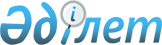 О внесении изменений в решение Кентауского городского маслихата от 30 декабря 2019 года № 334 "О бюджете сел и сельских округов города Кентау на 2020-2022 годы"
					
			С истёкшим сроком
			
			
		
					Решение Кентауского городского маслихата Туркестанской области от 25 июня 2020 года № 369. Зарегистрировано Департаментом юстиции Туркестанской области 2 июля 2020 года № 5689. Прекращено действие в связи с истечением срока
      В соответствии с пунктом 4 статьи 109-1 Бюджетного кодекса Республики Казахстан от 4 декабря 2008 года, подпунктом 1) пункта 1 статьи 6 Закона Республики Казахстан от 23 января 2001 года "О местном государственном управлении и самоуправлении в Республике Казахстан" и решением Кентауского городского маслихата от 23 декабря 2019 года № 328 "О городском бюджете на 2020-2022 годы" зарегистрированного в Реестре государственной регистрации нормативных правовых актов за № 5333, Кентауский городской маслихат РЕШИЛ:
      1. Внести в решение Кентауского городского маслихата от 30 декабря 2019 года № 334 "О бюджете сел и сельских округов города Кентау на 2020-2022 годы" (зарегистрировано в Реестре государственной регистрации нормативных правовых актов за № 5353, в эталонном контрольном банке нормативно правовых актов Республики Казахстан в электронном виде 15 января 2020 года) следующие изменения:
      пункт 1 изложить в следующей редакции:
      "1. Утвердить бюджет села Байылдыр на 2020-2022 годы согласно приложениям 1, 2 и 3 соответственно, в том числе на 2020 год в следующих объемах:
      1) доходы – 88 721 тысяч тенге:
      налоговые поступления –445 тысяч тенге;
      неналоговые поступления – 30 тысяч тенге;
      поступления от продажи основного капитала – 0;
      поступления трансфертов – 88 246 тысяч тенге;
      2) затраты – 88 721 тысяч тенге;
      3) чистое бюджетное кредитование – 0:
      бюджетные кредиты – 0;
      погашение бюджетных кредитов – 0;
      4) сальдо по операциям с финансовыми активами – 0:
      приобретение финансовых активов – 0;
      поступление от продажи финансовых активов государства – 0;
      5) дефицит (профицит) бюджета – 0 тенге;
      6) финансирование дефицита(использование профицита) бюджета –0 тенге
      поступления займов – 0;
      погашение займов – 0;
      используемые остатки бюджетных средств – 0 тенге.".
      пункт 2 изложить в следующей редакции:
      "1. Утвердить бюджет села Ачисай на 2020-2022 годы согласно приложениям 4, 5 и 6 соответственно, в том числе на 2020 год в следующих объемах:
      1) доходы – 62 087 тысяч тенге:
      налоговые поступления –683 тысяч тенге;
      неналоговые поступления – 109 тысяч тенге;
      поступления от продажи основного капитала – 0;
      поступления трансфертов – 61 295 тысяч тенге;
      2) затраты – 62 549 тысяч тенге;
      3) чистое бюджетное кредитование – 0:
      бюджетные кредиты – 0;
      погашение бюджетных кредитов – 0;
      4) сальдо по операциям с финансовыми активами – 0:
      приобретение финансовых активов – 0;
      поступление от продажи финансовых активов государства – 0;
      5) дефицит (профицит) бюджета – -462 тысяч тенге;
      6) финансирование дефицита(использование профицита) бюджета –462 тысяч тенге
      поступления займов – 0;
      погашение займов – 0;
      используемые остатки бюджетных средств – 462 тысяч тенге.".
      пункт 3 изложить в следующей редакции:
      "3. Утвердить бюджетсела Карнак на 2020-2022 годы согласно приложениям 7, 8 и 9 соответственно, в том числе на 2020 год в следующих объемах:
      1) доходы – 263 134 тысяч тенге:
      налоговые поступления – 6 717 тысяч тенге;
      неналоговые поступления – 500 тысяч тенге;
      поступления от продажи основного капитала – 0;
      поступления трансфертов – 255 917 тысяч тенге;
      2) затраты – 265 996 тысяч тенге;
      3) чистое бюджетное кредитование – 0:
      бюджетные кредиты – 0;
      погашение бюджетных кредитов – 0;
      4) сальдо по операциям с финансовыми активами – 0:
      приобретение финансовых активов – 0;
      поступление от продажи финансовых активов государства – 0;
      5) дефицит (профицит) бюджета – -2862 тысяч тенге;
      6) финансирование дефицита (использование профицита) бюджета –2862 тысяч тенге;
      поступления займов – 0;
      погашение займов – 0;
      используемые остатки бюджетных средств – 2862 тысяч тенге.".
      пункт 4 изложить в следующей редакции:
      "4. Утвердить бюджет села Хантаги на 2020-2022 годы согласно приложении 10, 11 и 12 соответственно, в том числе на 2020 год в следующих объемах:
      1) доходы – 150 944 тысяч тенге:
      налоговые поступления –2 967 тысяч тенге;
      неналоговые поступления – 150 тысяч тенге;
      поступления от продажи основного капитала – 0;
      поступления трансфертов – 147 827 тысяч тенге;
      2) затраты – 176 494 тысяч тенге;
      3) чистое бюджетное кредитование – 0:
      бюджетные кредиты – 0;
      погашение бюджетных кредитов – 0;
      4) сальдо по операциям с финансовыми активами – 0:
      приобретение финансовых активов – 0;
      поступление от продажи финансовых активов государства – 0;
      5) дефицит (профицит) бюджета – -25 550 тысяч тенге;
      6) финансирование дефицита (использование профицита) бюджета – 25 550 тысяч тенге;
      поступления займов – 0;
      погашение займов – 0;
      используемые остатки бюджетных средств – 25 550 тысяч тенге.".
      пункт 5 изложить в следующей редакции:
      "5. Утвердить бюджет сельского округа Жуйнек на 2020-2022 годы согласно приложениям 13, 14 и 15 соответственно, в том числе на 2020 год в следующих объемах:
      1) доходы – 184 113 тысяч тенге:
      налоговые поступления – 3922 тысяч тенге;
      неналоговые поступления – 0;
      поступления от продажи основного капитала – 0;
      поступления трансфертов – 180 191 тысяч тенге;
      2) затраты – 187 710 тысяч тенге;
      3) чистое бюджетное кредитование – 0:
      бюджетные кредиты – 0;
      погашение бюджетных кредитов – 0;
      4) сальдо по операциям с финансовыми активами – 0:
      приобретение финансовых активов – 0;
      поступление от продажи финансовых активов государства – 0;
      5) дефицит (профицит) бюджета – -3597 тысяч тенге;
      6) финансирование дефицита (использование профицита) бюджета –3597 тысяч тенге;
      поступления займов – 0;
      погашение займов – 0;
      используемые остатки бюджетных средств – 3597 тысяч тенге.".
      пункт 6 изложить в следующей редакции:
      "6. Утвердить бюджет сельского округа Карашык на 2020-2022 годы согласно приложениям 16, 17 и 18 соответственно, в том числе на 2020 год в следующих объемах:
      1) доходы – 140 536 тысяч тенге:
      налоговые поступления – 3 810 тысяч тенге;
      неналоговые поступления – 30 тысяч тенге;
      поступления от продажи основного капитала – 0;
      поступления трансфертов – 136 696 тысяч тенге;
      2) затраты –144 508 тысяч тенге;
      3) чистое бюджетное кредитование – 0:
      бюджетные кредиты – 0;
      погашение бюджетных кредитов – 0;
      4) сальдо по операциям с финансовыми активами – 0:
      приобретение финансовых активов – 0;
      поступление от продажи финансовых активов государства – 0;
      5) дефицит (профицит) бюджета – -3972 тысяч тенге;
      6) финансирование дефицита (использование профицита) бюджета –3972 тысяч тенге;
      поступления займов – 0;
      погашение займов – 0;
      используемые остатки бюджетных средств – 3972 тысяч тенге.".
      пункт 7 изложить в следующей редакции:
      "7. Утвердить бюджет сельского округа Орангай на 2020-2022 годы согласно приложениям 19, 20 и 21 соответственно, в том числе на 2020 год в следующих объемах:
      1) доходы – 313 424 тысяч тенге:
      налоговые поступления –4 231 тысяч тенге;
      неналоговые поступления – 140 тысяч тенге;
      поступления от продажи основного капитала – 0;
      поступления трансфертов – 309 053 тысяч тенге;
      2) затраты – 316 260 тысяч тенге;
      3) чистое бюджетное кредитование – 0:
      бюджетные кредиты – 0;
      погашение бюджетных кредитов – 0;
      4) сальдо по операциям с финансовыми активами – 0:
      приобретение финансовых активов – 0;
      поступление от продажи финансовых активов государства – 0;
      5) дефицит (профицит) бюджета – -2836 тысяч тенге;
      6) финансирование дефицита (использование профицита) бюджета – 2836 тысяч тенге:
      поступления займов – 0;
      погашение займов – 0;
      используемые остатки бюджетных средств – 2836 тысяч тенге.".
      пункт 8 изложить в следующей редакции:
      "8. Утвердить бюджет сельского округа Иассы на 2020-2022 годы согласно приложениям 22, 23 и 24 соответственно, в том числе на 2020 год в следующих объемах:
      1) доходы – 126 567 тысяч тенге:
      налоговые поступления –1 456 тысяч тенге;
      неналоговые поступления – 300 тысяч тенге;
      поступления от продажи основного капитала – 0;
      поступления трансфертов – 124 811 тысяч тенге;
      2) затраты – 126 837 тысяч тенге;
      3) чистое бюджетное кредитование – 0:
      бюджетные кредиты – 0;
      погашение бюджетных кредитов – 0;
      4) сальдо по операциям с финансовыми активами – 0:
      приобретение финансовых активов – 0;
      поступление от продажи финансовых активов государства – 0;
      5) дефицит (профицит) бюджета – -270 тысяч тенге;
      6) финансирование дефицита (использование профицита) бюджета –270 тысяч тенге:
      поступления займов – 0;
      погашение займов – 0;
      используемые остатки бюджетных средств – 270 тысяч тенге.".
      пункт 9 изложить в следующей редакции:
      "9. Утвердить бюджет сельского округа Шага на 2020-2022 годы согласно приложениям 25, 26 и 27 соответственно, в том числе на 2020 год в следующих объемах:
      1) доходы – 482 632 тысяч тенге:
      налоговые поступления –3 276 тысяч тенге;
      неналоговые поступления – 148 тысяч тенге;
      поступления от продажи основного капитала – 0;
      поступления трансфертов – 479 208 тысяч тенге;
      2) затраты – 486 012 тысяч тенге;
      3) чистое бюджетное кредитование – 0:
      бюджетные кредиты – 0;
      погашение бюджетных кредитов – 0;
      4) сальдо по операциям с финансовыми активами – 0:
      приобретение финансовых активов – 0;
      поступление от продажи финансовых активов государства – 0;
      5) дефицит (профицит) бюджета – -3380 тысяч тенге;
      6) финансирование дефицита (использование профицита) бюджета –3380 тысяч тенге;
      поступления займов – 0;
      погашение займов – 0;
      используемые остатки бюджетных средств – 3380 тысяч тенге.".
      пункт 10 изложить в следующей редакции:
      "10. Утвердить бюджет сельского округа Ески Икан на 2020-2022 годы согласно приложениям 28, 29 и 30 соответственно, в том числе на 2020 год в следующих объемах:
      1) доходы – 165 934 тысяч тенге:
      налоговые поступления –5287 тысяч тенге;
      неналоговые поступления – 520 тысяч тенге;
      поступления от продажи основного капитала – 0;
      поступления трансфертов –160 127 тысяч тенге;
      2) затраты –168 506 тысяч тенге;
      3) чистое бюджетное кредитование – 0:
      бюджетные кредиты – 0;
      погашение бюджетных кредитов – 0;
      4) сальдо по операциям с финансовыми активами – 0:
      приобретение финансовых активов – 0;
      поступление от продажи финансовых активов государства – 0;
      5) дефицит (профицит) бюджета – -2572 тысяч тенге;
      6) финансирование дефицита (использование профицита) бюджета –2572 тысяч тенге:
      поступления займов – 0;
      погашение займов – 0;
      используемые остатки бюджетных средств – 2572 тысяч тенге.".
      пункт 11 изложить в следующей редакции:
      "11. Утвердить бюджет сельского округа Жана Икан на 2020-2022 годы согласно приложениям 31, 32 и 33 соответственно, в том числе на 2020 год в следующих объемах:
      1) доходы – 122 788 тысяч тенге:
      налоговые поступления –2 939 тысяч тенге;
      неналоговые поступления – 180 тысяч тенге;
      поступления от продажи основного капитала – 0;
      поступления трансфертов – 119 669 тысяч тенге;
      2) затраты –123 381 тысяч тенге;
      3) чистое бюджетное кредитование – 0:
      бюджетные кредиты – 0;
      погашение бюджетных кредитов – 0;
      4) сальдо по операциям с финансовыми активами – 0:
      приобретение финансовых активов – 0;
      поступление от продажи финансовых активов государства – 0;
      5) дефицит (профицит) бюджета – -593 тысяч тенге;
      6) финансирование дефицита (использование профицита) бюджета – 593 тысяч тенге:
      поступления займов – 0;
      погашение займов – 0;
      используемые остатки бюджетных средств – 593 тысяч тенге.".
      пункт 12 изложить в следующей редакции:
      "12. Утвердить бюджет сельского округа Шорнак на 2020-2022 годы согласно приложениям 34, 35 и 36 соответственно, в том числе на 2020 год в следующих объемах:
      1) доходы – 213 946 тысяч тенге:
      налоговые поступления – 5 218 тысяч тенге;
      неналоговые поступления – 290 тысяч тенге;
      поступления от продажи основного капитала – 0;
      поступления трансфертов – 208 438 тысяч тенге;
      2) затраты –215 943 тысяч тенге;
      3) чистое бюджетное кредитование – 0:
      бюджетные кредиты – 0;
      погашение бюджетных кредитов – 0;
      4) сальдо по операциям с финансовыми активами – 0:
      приобретение финансовых активов – 0;
      поступление от продажи финансовых активов государства – 0;
      5) дефицит (профицит) бюджета – -1997 тысяч тенге;
      6) финансирование дефицита (использование профицита) бюджета –1997 тысяч тенге;
      поступления займов – 0;
      погашение займов – 0;
      используемые остатки бюджетных средств – 1997 тысяч тенге.".
      пункт 13 изложить в следующей редакции:
      "13. Утвердить бюджет сельского округа Бабайкорган на 2020-2022 годы согласно приложениям 37, 38 и 39 соответственно, в том числе на 2020 год в следующих объемах:
      1) доходы – 64 571 тысяч тенге:
      налоговые поступления – 3 114 тысяч тенге;
      неналоговые поступления – 210 тысяч тенге;
      поступления от продажи основного капитала – 0;
      поступления трансфертов – 61 247 тысяч тенге;
      2) затраты –65 009 тысяч тенге;
      3) чистое бюджетное кредитование – 0:
      бюджетные кредиты – 0;
      погашение бюджетных кредитов – 0;
      4) сальдо по операциям с финансовыми активами – 0:
      приобретение финансовых активов – 0;
      поступление от продажи финансовых активов государства – 0;
      5) дефицит (профицит) бюджета – -438 тысяч тенге;
      6) финансирование дефицита (использование профицита) бюджета –438 тысяч тенге;
      поступления займов – 0;
      погашение займов – 0;
      используемые остатки бюджетных средств – 438 тысяч тенге.".
      пункт 14 изложить в следующей редакции:
      "14. Утвердить бюджет сельского округа Майдантал на 2020-2022 годы согласно приложениям 40, 41 и 42 соответственно, в том числе на 2020 год в следующих объемах:
      1) доходы – 82 972 тысяч тенге:
      налоговые поступления – 1 068 тысяч тенге;
      неналоговые поступления – 230 тысяч тенге;
      поступления от продажи основного капитала – 0;
      поступления трансфертов – 81 674 тысяч тенге;
      2) затраты – 84 240 тысяч тенге;
      3) чистое бюджетное кредитование – 0:
      бюджетные кредиты – 0;
      погашение бюджетных кредитов – 0;
      4) сальдо по операциям с финансовыми активами – 0:
      приобретение финансовых активов – 0;
      поступление от продажи финансовых активов государства – 0;
      5) дефицит (профицит) бюджета – - 1268 тысяч тенге;
      6) финансирование дефицита (использование профицита) бюджета –1268 тысяч тенге;
      поступления займов – 0;
      погашение займов – 0;
      используемые остатки бюджетных средств – 1268 тысяч тенге.".
      пункт 15 изложить в следующей редакции:
      "15. Утвердить бюджет сельского округа Ушкайык на 2020-2022 годы согласно приложениям 43, 44 и 45 соответственно, в том числе на 2020 год в следующих объемах:
      1) доходы – 128 667 тысяч тенге:
      налоговые поступления –1 702 тысяч тенге;
      неналоговые поступления – 200 тысяч тенге;
      поступления от продажи основного капитала – 0;
      поступления трансфертов – 126 765 тысяч тенге;
      2) затраты – 129 372 тысяч тенге;
      3) чистое бюджетное кредитование – 0:
      бюджетные кредиты – 0;
      погашение бюджетных кредитов – 0;
      4) сальдо по операциям с финансовыми активами – 0:
      приобретение финансовых активов – 0;
      поступление от продажи финансовых активов государства – 0;
      5) дефицит (профицит) бюджета – - 705 тысяч тенге;
      6) финансирование дефицита (использование профицита) бюджета –705 тысяч тенге;
      поступления займов – 0;
      погашение займов – 0;
      используемые остатки бюджетных средств – 705 тысяч тенге.".
      пункт 16 изложить в следующей редакции:
      "16. Утвердить бюджет сельского округа Жибек Жолы на 2020-2022 годы согласно приложениям 46, 47 и 48 соответственно, в том числе на 2020 год в следующих объемах:
      1) доходы – 106 392 тысяч тенге:
      налоговые поступления – 834 тысяч тенге;
      неналоговые поступления – 247 тысяч тенге;
      поступления от продажи основного капитала – 0;
      поступления трансфертов – 105 311 тысяч тенге;
      2) затраты –106 814 тысяч тенге;
      3) чистое бюджетное кредитование – 0:
      бюджетные кредиты – 0;
      погашение бюджетных кредитов – 0;
      4) сальдо по операциям с финансовыми активами – 0:
      приобретение финансовых активов – 0;
      поступление от продажи финансовых активов государства – 0;
      5) дефицит (профицит) бюджета – - 422 тысяч тенге;
      6) финансирование дефицита (использование профицита) бюджета –422 тысяч тенге;
      поступления займов – 0;
      погашение займов – 0;
      используемые остатки бюджетных средств – 422 тысяч тенге.".
      2. Приложения 1, 4, 7, 10, 13, 16, 19, 22, 25, 28, 31, 34, 37, 40, 43 и 46 к указанного решения изложить в новой редакции согласно приложениям 1, 2, 3, 4, 5, 6, 7, 8, 9, 10, 11, 12, 13, 14, 15 и 16 к настоящему решению.
      3. Государственному учреждению "Аппарат Кентауского городского маслихата" в порядке установленном законодательством Республики Казахстан обеспечить:
      1) государственную регистрацию настоящего решения в Республиканском государственном учреждении "Департамент юстиции Туркестанской области Министерства юстиции Республики Казахстан";
      2) размещение настоящего решения на интернет-ресурсе Кентауского городского маслихата после его официального опубликования. 
      4. Настоящее решение вводится в действие с 1 января 2020 года. Бюджет cела Байылдыр на 2020 год Бюджет cела Ачисай на 2020 год Бюджет села Карнак на 2020 год Бюджет села Хантаги на 2020 год Бюджет сельского округа Жуйнек на 2020 год Бюджет сельского округа Карашык на 2020 год Бюджет сельского округа Орангай на 2020 год Бюджет сельского округа Иассы на 2020 год Бюджет сельского округа Шага на 2020 год Бюджет сельского округа Ески Икан на 2020 год Бюджет сельского округа Жана Икан на 2020 год Бюджет сельского округа Шорнак на 2020 год Бюджет сельского округа Бабайкорган на 2020 год Бюджет сельского округа Майдантал на 2020 год Бюджет сельского округа Ушкайык на 2020 год Бюджет сельского округа Жибек Жолы на 2020 год
					© 2012. РГП на ПХВ «Институт законодательства и правовой информации Республики Казахстан» Министерства юстиции Республики Казахстан
				
      Председатель сессии

Т. Садуов

      Секретарь маслихата

Т. Балабиев
Приложение 1 к решению
Кентауского городского
маслихата
от 25 июня 2020 года № 369Приложение 1 к решению
Кентауского городского
маслихата
от 30 декабря 2019 года № 334
Категория
Класс
Подкласс
Подкласс
Наименование
Сумма, тысяч тенге
1
1
1
1
2
3
1. Доходы
88 721
1
Налоговые поступления
445
04
Hалоги на собственность
435
1
Hалоги на имущество
28
3
Земельный налог
113
4
Hалог на транспортные средства
294
05
Внутренние налоги на товары, работы и услуги
10
4
Сборы за ведение предпринимательской и профессиональной деятельности
10
2
Неналоговые поступления
30
01
Доходы от государственной собственности
20
5
Доходы от аренды имущества, находящегося в государственной собственности
20
06
Прочие неналоговые поступления
10
01
Прочие неналоговые поступления
10
3
Поступления от продажи основного капитала
 0
4
Поступления трансфертов 
88 246
02
Трансферты из вышестоящих органов государственного управления
88 246
3
Трансферты из районного (города областного значения) бюджета
88 246
Функциональная группа
Функциональная группа
Функциональная группа
Функциональная группа
Функциональная группа
Сумма, тысяч тенге
Функциональная подпрограмма
Функциональная подпрограмма
Функциональная подпрограмма
Функциональная подпрограмма
Сумма, тысяч тенге
Администратор бюджетных программ
Администратор бюджетных программ
Администратор бюджетных программ
Сумма, тысяч тенге
Программа
Программа
Сумма, тысяч тенге
1
1
1
1
2
3
2. ЗАТРАТЫ
88 721
01
Государственные услуги общего характера
27 757
1
Представительные, исполнительные и другие органы, выполняющие общие функции государственного управления
27 757
124
Аппарат акима города районного значения, села, поселка, сельского округа
27 757
001
Услуги по обеспечению деятельности акима города районного значения, села, поселка, сельского округа
27 757
04
Образование
24 632
1
Дошкольное воспитание и обучение
24 632
124
Аппарат акима города районного значения, села, поселка, сельского округа
24 632
004
Дошкольное воспитание и обучение и организация медицинского обслуживания в организациях дошкольного воспитания и обучения
18 630
041
Реализация государственного образовательного заказа в дошкольных организациях образования
6 002
06
Социальная помощь и социальное обеспечение
1 273
2
Социальная помощь
1 273
124
Аппарат акима города районного значения, села, поселка, сельского округа
1 273
003
Оказание социальной помощи нуждающимся гражданам на дому
1 273
07
Жилищно-коммунальное хозяйство
8 205
3
Благоустройство населенных пунктов
8 205
124
Аппарат акима города районного значения, села, поселка, сельского округа
8 205
008
Освещение улиц населенных пунктов
6 593
009
Обеспечение санитарии населенных пунктов
613
010
Содержание мест захоронений и погребение безродных
100
011
Благоустройство и озеленение населенных пунктов
899
08
Культура, спорт, туризм и информационное пространство
250
1
Деятельность в области культуры
100
124
Аппарат акима района в городе, города районного значения, поселка, села, сельского округа
100
006
Поддержка культурно-досуговой работы на местном уровне
100
2
Спорт
150
124
Аппарат акима города районного значения, села, поселка, сельского округа
150
028
Проведение физкультурно-оздоровительных и спортивных мероприятий на местном уровне
150
12
Транспорт и коммуникации
1 500
1
Автомобильный транспорт
1 500
124
Аппарат акима города районного значения, села, поселка, сельского округа
1 500
013
Обеспечение функционирования автомобильных дорог в городах районного значения, поселках, селах, сельских округах
1 500
13
Прочие
24 166
9
Прочие
24 166
124
Аппарат акима города районного значения, села, поселка, сельского округа
24 166
040
Реализация мероприятий для решения вопросов обустройства населенных пунктов в реализацию мер по содействию экономическому развитию регионов в рамках Программы развития регионов до 2025 года
24 166
15
Трансферты
938
1
Трансферты
938
124
Аппарат акима города районного значения, села, поселка, сельского округа
938
051
Целевые текущие трансферты из нижестоящего бюджета на компенсацию потерь вышестоящего бюджета в связи с изменением законодательства
938
3. Чистое бюджетное кредитование
0
Бюджетные кредиты
0
Категория
Категория
Категория
Категория
Категория
Сумма, тысяч тенге
Класс
Класс
Класс
Класс
Сумма, тысяч тенге
Подкласс
Подкласс
Подкласс
Сумма, тысяч тенге
Специфика
Специфика
Сумма, тысяч тенге
Погашение бюджетных кредитов
0
5
Погашение бюджетных кредитов
0
01
Погашение бюджетных кредитов
0
1
Погашение бюджетных кредитов, выданных из государственного бюджета
0
4. Сальдо по операциям с финансовыми активами
0
Категория
Категория
Категория
Категория
Категория
Сумма, тысяч тенге
Класс
Класс
Класс
Класс
Сумма, тысяч тенге
Подкласс
Подкласс
Подкласс
Сумма, тысяч тенге
Специфика
Специфика
Сумма, тысяч тенге
Приобретение финансовых активов
0
Поступление от продажи финансовых активов государства
0
5. Дефицит (профицит) бюджета
0
6. Финансирование дефицита (использование профицита) бюджета
0
Поступления займов
0
Функциональная группа
Функциональная группа
Функциональная группа
Функциональная группа
Функциональная группа
Сумма, тысяч тенге
Функциональная подпрограмма
Функциональная подпрограмма
Функциональная подпрограмма
Функциональная подпрограмма
Сумма, тысяч тенге
Администратор бюджетных программ
Администратор бюджетных программ
Администратор бюджетных программ
Сумма, тысяч тенге
Программа
Программа
Сумма, тысяч тенге
Погашение займов
0
16
Погашение займов
0
1
Погашение займов
0
Категория
Категория
Категория
Категория
Категория
Сумма, тысяч тенге
Класс
Класс
Класс
Класс
Сумма, тысяч тенге
Подкласс
Подкласс
Подкласс
Сумма, тысяч тенге
Специфика
Специфика
Сумма, тысяч тенге
Используемые остатки бюджетных средств
0
8
Используемые остатки бюджетных средств
0
01
Остатки бюджетных средств
0
1
Свободные остатки бюджетных средств
0
01
Свободные остатки бюджетных средств
0Приложение 2 к решению
Кентауского городского
маслихата
от 25 июня 2020 года № 369Приложение 4 к решению
Кентауского городского
маслихата
от 30 декабря 2019 года № 334
Категория
Класс
Подкласс
Подкласс
Наименование
Сумма, тысяч тенге
1
1
1
1
2
3
1. Доходы
62 087
1
Налоговые поступления
683
04
Hалоги на собственность
683
1
Hалоги на имущество
58
3
Земельный налог
164
4
Hалог на транспортные средства
461
2
Неналоговые поступления
109
04
Штрафы, пени, санкции, взыскания, налагаемые государственными учреждениями, финансируемыми из государственного бюджета, а также содержащимися и финансируемыми из бюджета (сметы расходов) Национального Банка Республики Казахстан 
109
1
Штрафы, пени, санкции, взыскания, налагаемые государственными учреждениями, финансируемыми из государственного бюджета, а также содержащимися и финансируемыми из бюджета (сметы расходов) Национального Банка Республики Казахстан, за исключением поступлений от организаций нефтяного сектора 
109
3
Поступления от продажи основного капитала
 0
4
Поступления трансфертов 
61 295
02
Трансферты из вышестоящих органов государственного управления
61 295
3
Трансферты из районного (города областного значения) бюджета
61 295
Функциональная группа
Функциональная группа
Функциональная группа
Функциональная группа
Функциональная группа
Сумма, тысяч тенге
Функциональная подпрограмма
Функциональная подпрограмма
Функциональная подпрограмма
Функциональная подпрограмма
Сумма, тысяч тенге
Администратор бюджетных программ
Администратор бюджетных программ
Администратор бюджетных программ
Сумма, тысяч тенге
Программа
Программа
Сумма, тысяч тенге
1
1
1
1
2
3
2. ЗАТРАТЫ
62 549
01
Государственные услуги общего характера
27 982
1
Представительные, исполнительные и другие органы, выполняющие общие функции государственного управления
27 982
124
Аппарат акима города районного значения, села, поселка, сельского округа
27 982
001
Услуги по обеспечению деятельности акима города районного значения, села, поселка, сельского округа
27 982
05
Здравоохранение
43
9
Прочие услуги в области здравоохранения
43
124
Аппарат акима города районного значения, села, поселка, сельского округа
43
002
Организация в экстренных случаях доставки тяжелобольных людей до ближайшей организации здравоохранения, оказывающей врачебную помощь
43
06
Социальная помощь и социальное обеспечение
2 786
2
Социальная помощь
2 786
124
Аппарат акима города районного значения, села, поселка, сельского округа
2 786
003
Оказание социальной помощи нуждающимся гражданам на дому
2 786
07
Жилищно-коммунальное хозяйство
1 733
3
Благоустройство населенных пунктов
1 733
124
Аппарат акима города районного значения, села, поселка, сельского округа
1 733
008
Освещение улиц населенных пунктов
698
009
Обеспечение санитарии населенных пунктов
500
011
Благоустройство и озеленение населенных пунктов
535
08
Культура, спорт, туризм и информационное пространство
250
1
Деятельность в области культуры
100
124
Аппарат акима района в городе, города районного значения, поселка, села, сельского округа
100
006
Поддержка культурно-досуговой работы на местном уровне
100
2
Спорт
150
124
Аппарат акима города районного значения, села, поселка, сельского округа
150
028
Проведение физкультурно-оздоровительных и спортивных мероприятий на местном уровне
150
12
Транспорт и коммуникации
1 500
1
Автомобильный транспорт
1 500
124
Аппарат акима города районного значения, села, поселка, сельского округа
1 500
013
Обеспечение функционирования автомобильных дорог в городах районного значения, поселках, селах, сельских округах
1 500
13
Прочие
26 655
9
Прочие
26 655
124
Аппарат акима города районного значения, села, поселка, сельского округа
26 655
040
Реализация мероприятий для решения вопросов обустройства населенных пунктов в реализацию мер по содействию экономическому развитию регионов в рамках Программы развития регионов до 2025 года
26 655
15
Трансферты
1 600
1
Трансферты
1 600
124
Аппарат акима города районного значения, села, поселка, сельского округа
1 600
051
Целевые текущие трансферты из нижестоящего бюджета на компенсацию потерь вышестоящего бюджета в связи с изменением законодательства
1 600
3. Чистое бюджетное кредитование
0
Бюджетные кредиты
0
Категория
Категория
Категория
Категория
Категория
Сумма, тысяч тенге
Класс
Класс
Класс
Класс
Сумма, тысяч тенге
Подкласс
Подкласс
Подкласс
Сумма, тысяч тенге
Специфика
Специфика
Сумма, тысяч тенге
Погашение бюджетных кредитов
0
5
Погашение бюджетных кредитов
0
01
Погашение бюджетных кредитов
0
1
Погашение бюджетных кредитов, выданных из государственного бюджета
0
4. Сальдо по операциям с финансовыми активами
0
Категория
Категория
Категория
Категория
Категория
Сумма, тысяч тенге
Класс
Класс
Класс
Класс
Сумма, тысяч тенге
Подкласс
Подкласс
Подкласс
Сумма, тысяч тенге
Специфика
Специфика
Сумма, тысяч тенге
Приобретение финансовых активов
0
Поступление от продажи финансовых активов государства
0
5. Дефицит (профицит) бюджета
-462
6. Финансирование дефицита (использование профицита) бюджета
462
Поступления займов
0
Функциональная группа
Функциональная группа
Функциональная группа
Функциональная группа
Функциональная группа
Сумма, тысяч тенге
Функциональная подпрограмма
Функциональная подпрограмма
Функциональная подпрограмма
Функциональная подпрограмма
Сумма, тысяч тенге
Администратор бюджетных программ
Администратор бюджетных программ
Администратор бюджетных программ
Сумма, тысяч тенге
Программа
Программа
Сумма, тысяч тенге
Погашение займов
0
16
Погашение займов
0
1
Погашение займов
0
Категория
Категория
Категория
Категория
Категория
Сумма, тысяч тенге
Класс
Класс
Класс
Класс
Сумма, тысяч тенге
Подкласс
Подкласс
Подкласс
Сумма, тысяч тенге
Специфика
Специфика
Сумма, тысяч тенге
Используемые остатки бюджетных средств
462
8
Используемые остатки бюджетных средств
462
01
Остатки бюджетных средств
462
1
Свободные остатки бюджетных средств
462
01
Свободные остатки бюджетных средств
462Приложение 3 к решению
Кентауского городского
маслихата
от 25 июня 2020 года № 369Приложение 7 к решению
Кентауского городского
маслихата
от 30 декабря 2019 года № 334
Категория
Класс
Подкласс
Подкласс
Наименование
Сумма, тысяч тенге
1
1
1
1
2
3
1. Доходы
263 134
1
Налоговые поступления
6 717
04
Hалоги на собственность
6 717
1
Hалоги на имущество
183
3
Земельный налог
2 428
4
Hалог на транспортные средства
4 106
2
Неналоговые поступления
500
01
Доходы от государственной собственности
30
5
Доходы от аренды имущества, находящегося в государственной собственности
30
06
Прочие неналоговые поступления
470
1
Прочие неналоговые поступления
470
3
Поступления от продажи основного капитала
0
4
Поступления трансфертов 
255 917
02
Трансферты из вышестоящих органов государственного управления
255 917
3
Трансферты из районного (города областного значения) бюджета
255 917
Функциональная группа
Функциональная группа
Функциональная группа
Функциональная группа
Функциональная группа
Сумма, тысяч тенге
Функциональная подпрограмма
Функциональная подпрограмма
Функциональная подпрограмма
Функциональная подпрограмма
Сумма, тысяч тенге
Администратор бюджетных программ
Администратор бюджетных программ
Администратор бюджетных программ
Сумма, тысяч тенге
Программа
Программа
Сумма, тысяч тенге
1
1
1
1
2
3
2. ЗАТРАТЫ
265 996
01
Государственные услуги общего характера
39 021
1
Представительные, исполнительные и другие органы, выполняющие общие функции государственного управления
38 821
124
Аппарат акима города районного значения, села, поселка, сельского округа
38 821
001
Услуги по обеспечению деятельности акима города районного значения, села, поселка, сельского округа
37 321
022
Капитальные расходы государственного органа
1 500
2
Финансовая деятельность
200
124
Аппарат акима города районного значения, села, поселка, сельского округа
200
053
Управление коммунальным имуществом города районного значения, села, поселка, сельского округа
200
04
Образование
102 460
1
Дошкольное воспитание и обучение
98 627
124
Аппарат акима города районного значения, села, поселка, сельского округа
98 627
004
Дошкольное воспитание и обучение и организация медицинского обслуживания в организациях дошкольного воспитания и обучения
56 866
041
Реализация государственного образовательного заказа в дошкольных организациях образования
41 761
2
Начальное, основное среднее и общее среднее образование
3833
124
Аппарат акима города районного значения, села, поселка, сельского округа
3833
005
Организация бесплатного подвоза учащихся до ближайшей школы и обратно в сельской местности
3833
06
Социальная помощь и социальное обеспечение
10 165
2
Социальная помощь
10 165
124
Аппарат акима города районного значения, села, поселка, сельского округа
10 165
003
Оказание социальной помощи нуждающимся гражданам на дому
10 165
07
Жилищно-коммунальное хозяйство
14 043
3
Благоустройство населенных пунктов
14 043
124
Аппарат акима города районного значения, села, поселка, сельского округа
14 043
008
Освещение улиц населенных пунктов
4 110
009
Обеспечение санитарии населенных пунктов
1 407
010
Содержание мест захоронений и погребение безродных
1 800
011
Благоустройство и озеленение населенных пунктов
6 726
08
Культура, спорт, туризм и информационное пространство
488
1
Деятельность в области культуры
338
124
Аппарат акима района в городе, города районного значения, поселка, села, сельского округа
338
006
Поддержка культурно-досуговой работы на местном уровне
338
2
Спорт
150
124
Аппарат акима города районного значения, села, поселка, сельского округа
150
028
Проведение физкультурно-оздоровительных и спортивных мероприятий на местном уровне
150
12
Транспорт и коммуникации
2 300
1
Автомобильный транспорт
2 300
124
Аппарат акима города районного значения, села, поселка, сельского округа
2 300
013
Обеспечение функционирования автомобильных дорог в городах районного значения, поселках, селах, сельских округах
2 300
13
Прочие
95 713
9
Прочие
95 713
124
Аппарат акима города районного значения, села, поселка, сельского округа
95 713
040
Реализация мероприятий для решения вопросов обустройства населенных пунктов в реализацию мер по содействию экономическому развитию регионов в рамках Программы развития регионов до 2025 года
95 713
15
Трансферты
1 806
1
Трансферты
1 806
124
Аппарат акима города районного значения, села, поселка, сельского округа
1 806
051
Целевые текущие трансферты из нижестоящего бюджета на компенсацию потерь вышестоящего бюджета в связи с изменением законодательства
1 806
3. Чистое бюджетное кредитование
0
Бюджетные кредиты
0
Категория
Категория
Категория
Категория
Категория
Сумма, тысяч тенге
Класс
Класс
Класс
Класс
Сумма, тысяч тенге
Подкласс
Подкласс
Подкласс
Сумма, тысяч тенге
Специфика
Специфика
Сумма, тысяч тенге
Погашение бюджетных кредитов
0
5
Погашение бюджетных кредитов
0
01
Погашение бюджетных кредитов
0
1
Погашение бюджетных кредитов, выданных из государственного бюджета
0
4. Сальдо по операциям с финансовыми активами
0
Категория
Категория
Категория
Категория
Категория
Сумма, тысяч тенге
Класс
Класс
Класс
Класс
Сумма, тысяч тенге
Подкласс
Подкласс
Подкласс
Сумма, тысяч тенге
Специфика
Специфика
Сумма, тысяч тенге
Приобретение финансовых активов
0
Поступление от продажи финансовых активов государства
0
5. Дефицит (профицит) бюджета
-2 862
6. Финансирование дефицита (использование профицита) бюджета
2 862
Поступления займов
0
Функциональная группа
Функциональная группа
Функциональная группа
Функциональная группа
Функциональная группа
Сумма, тысяч тенге
Функциональная подпрограмма
Функциональная подпрограмма
Функциональная подпрограмма
Функциональная подпрограмма
Сумма, тысяч тенге
Администратор бюджетных программ
Администратор бюджетных программ
Администратор бюджетных программ
Сумма, тысяч тенге
Программа
Программа
Сумма, тысяч тенге
Погашение займов
0
16
Погашение займов
0
1
Погашение займов
0
Категория
Категория
Категория
Категория
Категория
Сумма, тысяч тенге
Класс
Класс
Класс
Класс
Сумма, тысяч тенге
Подкласс
Подкласс
Подкласс
Сумма, тысяч тенге
Специфика
Специфика
Сумма, тысяч тенге
Используемые остатки бюджетных средств
2 862
8
Используемые остатки бюджетных средств
2 862
01
Остатки бюджетных средств
2 862
1
Свободные остатки бюджетных средств
2 862
01
Свободные остатки бюджетных средств
2 862Приложение 4 к решению
Кентауского городского
маслихата
от 25 июня 2020 года № 369Приложение 10 к решению
Кентауского городского
маслихата
от 30 декабря 2019 года № 334
Категория
Класс
Подкласс
Подкласс
Наименование
Сумма, тысяч тенге
1
1
1
1
2
3
1. Доходы
150 944
1
Налоговые поступления
2 967
04
Hалоги на собственность
2 967
1
Hалоги на имущество
101
3
Земельный налог
501
4
Hалог на транспортные средства
2 365
2
Неналоговые поступления
150
01
Доходы от государственной собственности
140
5
Доходы от аренды имущества, находящегося в государственной собственности
140
06
Прочие неналоговые поступления
10
1
Прочие неналоговые поступления
10
3
Поступления от продажи основного капитала
0
4
Поступления трансфертов 
147 827
02
Трансферты из вышестоящих органов государственного управления
147 827
3
Трансферты из районного (города областного значения) бюджета
147 827
Функциональная группа
Функциональная группа
Функциональная группа
Функциональная группа
Функциональная группа
Сумма, тысяч тенге
Функциональная подпрограмма
Функциональная подпрограмма
Функциональная подпрограмма
Функциональная подпрограмма
Сумма, тысяч тенге
Администратор бюджетных программ
Администратор бюджетных программ
Администратор бюджетных программ
Сумма, тысяч тенге
Программа
Программа
Сумма, тысяч тенге
1
1
1
1
2
3
2. ЗАТРАТЫ
176 494
01
Государственные услуги общего характера
53 352
1
Представительные, исполнительные и другие органы, выполняющие общие функции государственного управления
53 352
124
Аппарат акима города районного значения, села, поселка, сельского округа
53 352
001
Услуги по обеспечению деятельности акима города районного значения, села, поселка, сельского округа
53 352
04
Образование
37 572
1
Дошкольное воспитание и обучение
34 463
124
Аппарат акима города районного значения, села, поселка, сельского округа
34 463
004
Дошкольное воспитание и обучение и организация медицинского обслуживания в организациях дошкольного воспитания и обучения
34 463
2
Начальное, основное среднее и общее среднее образование
3 109
124
Аппарат акима города районного значения, села, поселка, сельского округа
3 109
005
Организация бесплатного подвоза учащихся до ближайшей школы и обратно в сельской местности
3 109
05
Здравоохранение
46
9
Прочие услуги в области здравоохранения
46
124
Аппарат акима города районного значения, села, поселка, сельского округа
46
002
Организация в экстренных случаях доставки тяжелобольных людей до ближайшей организации здравоохранения, оказывающей врачебную помощь
46
06
Социальная помощь и социальное обеспечение
2 888
2
Социальная помощь
2 888
124
Аппарат акима города районного значения, села, поселка, сельского округа
2 888
003
Оказание социальной помощи нуждающимся гражданам на дому
2 888
07
Жилищно-коммунальное хозяйство
53 071
3
Благоустройство населенных пунктов
53 071
124
Аппарат акима города районного значения, села, поселка, сельского округа
53 071
008
Освещение улиц населенных пунктов
49 303
009
Обеспечение санитарии населенных пунктов
1 670
010
Содержание мест захоронений и погребение безродных
270
011
Благоустройство и озеленение населенных пунктов
1 828
08
Культура, спорт, туризм и информационное пространство
260
1
Деятельность в области культуры
260
124
Аппарат акима района в городе, города районного значения, поселка, села, сельского округа
260
006
Поддержка культурно-досуговой работы на местном уровне
260
2
Спорт
0
124
Аппарат акима города районного значения, села, поселка, сельского округа
0
028
Проведение физкультурно-оздоровительных и спортивных мероприятий на местном уровне
0
12
Транспорт и коммуникации
2384
1
Автомобильный транспорт
2384
124
Аппарат акима города районного значения, села, поселка, сельского округа
2384
013
Обеспечение функционирования автомобильных дорог в городах районного значения, поселках, селах, сельских округах
863
045
Капитальный и средний ремонт автомобильных дорог улиц населенных пунктов
1 521
13
Прочие
23 246
9
Прочие
23 246
124
Аппарат акима города районного значения, села, поселка, сельского округа
23 246
040
Реализация мероприятий для решения вопросов обустройства населенных пунктов в реализацию мер по содействию экономическому развитию регионов в рамках Программы развития регионов до 2025 года
23 246
15
Трансферты
3 675
1
Трансферты
3 675
124
Аппарат акима города районного значения, села, поселка, сельского округа
3 675
051
Целевые текущие трансферты из нижестоящего бюджета на компенсацию потерь вышестоящего бюджета в связи с изменением законодательства
3 675
3. Чистое бюджетное кредитование
0
Бюджетные кредиты
0
Категория
Категория
Категория
Категория
Категория
Сумма, тысяч тенге
Класс
Класс
Класс
Класс
Сумма, тысяч тенге
Подкласс
Подкласс
Подкласс
Сумма, тысяч тенге
Специфика
Специфика
Сумма, тысяч тенге
Погашение бюджетных кредитов
0
5
Погашение бюджетных кредитов
0
01
Погашение бюджетных кредитов
0
1
Погашение бюджетных кредитов, выданных из государственного бюджета
0
4. Сальдо по операциям с финансовыми активами
0
Категория
Категория
Категория
Категория
Категория
Сумма, тысяч тенге
Класс
Класс
Класс
Класс
Сумма, тысяч тенге
Подкласс
Подкласс
Подкласс
Сумма, тысяч тенге
Специфика
Специфика
Сумма, тысяч тенге
Приобретение финансовых активов
0
Поступление от продажи финансовых активов государства
0
5. Дефицит (профицит) бюджета
-25 550
6. Финансирование дефицита (использование профицита) бюджета
25 550
Поступления займов
0
Функциональная группа
Функциональная группа
Функциональная группа
Функциональная группа
Функциональная группа
Сумма, тысяч тенге
Функциональная подпрограмма
Функциональная подпрограмма
Функциональная подпрограмма
Функциональная подпрограмма
Сумма, тысяч тенге
Администратор бюджетных программ
Администратор бюджетных программ
Администратор бюджетных программ
Сумма, тысяч тенге
Программа
Программа
Сумма, тысяч тенге
Погашение займов
0
16
Погашение займов
0
1
Погашение займов
0
Категория
Категория
Категория
Категория
Категория
Сумма, тысяч тенге
Класс
Класс
Класс
Класс
Сумма, тысяч тенге
Подкласс
Подкласс
Подкласс
Сумма, тысяч тенге
Специфика
Специфика
Сумма, тысяч тенге
Используемые остатки бюджетных средств
25 550
8
Используемые остатки бюджетных средств
25 550
01
Остатки бюджетных средств
25 550
1
Свободные остатки бюджетных средств
25 550
01
Свободные остатки бюджетных средств
25 550Приложение 5 к решению
Кентауского городского
маслихата
от 25 июня 2020 года № 369Приложение 13 к решению
Кентауского городского
маслихата
от 30 декабря 2019 года № 334
Категория
Класс
Подкласс
Подкласс
Наименование
Сумма, тысяч тенге
1
1
1
1
2
3
1. Доходы
184 113
1
Налоговые поступления
3 922
04
Hалоги на собственность
3 922
1
Hалоги на имущество
693
3
Земельный налог
1 197
4
Hалог на транспортные средства
2 32
2
Неналоговые поступления
0
3
Поступления от продажи основного капитала
0
4
Поступления трансфертов 
180 191
02
Трансферты из вышестоящих органов государственного управления
180 191
3
Трансферты из районного (города областного значения) бюджета
180 191
Функциональная группа
Функциональная группа
Функциональная группа
Функциональная группа
Функциональная группа
Сумма, тысяч тенге
Функциональная подпрограмма
Функциональная подпрограмма
Функциональная подпрограмма
Функциональная подпрограмма
Сумма, тысяч тенге
Администратор бюджетных программ
Администратор бюджетных программ
Администратор бюджетных программ
Сумма, тысяч тенге
Программа
Программа
Сумма, тысяч тенге
1
1
1
1
2
3
2. ЗАТРАТЫ
187 710
01
Государственные услуги общего характера
42 734
1
Представительные, исполнительные и другие органы, выполняющие общие функции государственного управления
42 734
124
Аппарат акима города районного значения, села, поселка, сельского округа
42 734
001
Услуги по обеспечению деятельности акима города районного значения, села, поселка, сельского округа
42 477
022
Капитальные расходы государственного органа
257
04
Образование
72 364
1
Дошкольное воспитание и обучение
69 355
124
Аппарат акима города районного значения, села, поселка, сельского округа
69 355
004
Дошкольное воспитание и обучение и организация медицинского обслуживания в организациях дошкольного воспитания и обучения
69 355
2
Начальное, основное среднее и общее среднее образование
3 009
124
Аппарат акима города районного значения, села, поселка, сельского округа
3 009
005
Организация бесплатного подвоза учащихся до ближайшей школы и обратно в сельской местности
3 009
06
Социальная помощь и социальное обеспечение
3 887
2
Социальная помощь
3 887
124
Аппарат акима города районного значения, села, поселка, сельского округа
3 887
003
Оказание социальной помощи нуждающимся гражданам на дому
3 887
07
Жилищно-коммунальное хозяйство
3 912
3
Благоустройство населенных пунктов
3 912
124
Аппарат акима города районного значения, села, поселка, сельского округа
3 912
008
Освещение улиц населенных пунктов
677
009
Обеспечение санитарии населенных пунктов
1 250
011
Благоустройство и озеленение населенных пунктов
1 985
08
Культура, спорт, туризм и информационное пространство
300
1
Деятельность в области культуры
150
124
Аппарат акима района в городе, города районного значения, поселка, села, сельского округа
150
006
Поддержка культурно-досуговой работы на местном уровне
150
2
Спорт
150
124
Аппарат акима города районного значения, села, поселка, сельского округа
150
028
Проведение физкультурно-оздоровительных и спортивных мероприятий на местном уровне
150
12
Транспорт и коммуникации
1 500
1
Автомобильный транспорт
1 500
124
Аппарат акима города районного значения, села, поселка, сельского округа
1 500
013
Обеспечение функционирования автомобильных дорог в городах районного значения, селах, поселках, сельских округах
1 500
13
Прочие
61 598
9
Прочие
61 598
124
Аппарат акима города районного значения, села, поселка, сельского округа
61 598
040
Реализация мероприятий для решения вопросов обустройства населенных пунктов в реализацию мер по содействию экономическому развитию регионов в рамках Программы развития регионов до 2025 года
61 598
15
Трансферты
1 415
1
Трансферты
1 415
124
Аппарат акима города районного значения, села, поселка, сельского округа
1 415
051
Целевые текущие трансферты из нижестоящего бюджета на компенсацию потерь вышестоящего бюджета в связи с изменением законодательства
1 415
3. Чистое бюджетное кредитование
0
Бюджетные кредиты
0
Категория
Категория
Категория
Категория
Категория
Сумма, тысяч тенге
Класс
Класс
Класс
Класс
Сумма, тысяч тенге
Подкласс
Подкласс
Подкласс
Сумма, тысяч тенге
Специфика
Специфика
Сумма, тысяч тенге
Погашение бюджетных кредитов
0
5
Погашение бюджетных кредитов
0
01
Погашение бюджетных кредитов
0
1
Погашение бюджетных кредитов, выданных из государственного бюджета
0
4. Сальдо по операциям с финансовыми активами
0
Категория
Категория
Категория
Категория
Категория
Сумма, тысяч тенге
Класс
Класс
Класс
Класс
Сумма, тысяч тенге
Подкласс
Подкласс
Подкласс
Сумма, тысяч тенге
Специфика
Специфика
Сумма, тысяч тенге
Приобретение финансовых активов
0
Поступление от продажи финансовых активов государства
0
5. Дефицит (профицит) бюджета
-3 597
6. Финансирование дефицита (использование профицита) бюджета
3 597
Поступления займов
0
Функциональная группа
Функциональная группа
Функциональная группа
Функциональная группа
Функциональная группа
Сумма, тысяч тенге
Функциональная подпрограмма
Функциональная подпрограмма
Функциональная подпрограмма
Функциональная подпрограмма
Сумма, тысяч тенге
Администратор бюджетных программ
Администратор бюджетных программ
Администратор бюджетных программ
Сумма, тысяч тенге
Программа
Программа
Сумма, тысяч тенге
Погашение займов
0
16
Погашение займов
0
1
Погашение займов
0
Категория
Категория
Категория
Категория
Категория
Сумма, тысяч тенге
Класс
Класс
Класс
Класс
Сумма, тысяч тенге
Подкласс
Подкласс
Подкласс
Сумма, тысяч тенге
Специфика
Специфика
Сумма, тысяч тенге
Используемые остатки бюджетных средств
3 597
8
Используемые остатки бюджетных средств
3 597
01
Остатки бюджетных средств
3 597
1
Свободные остатки бюджетных средств
3 597
Свободные остатки бюджетных средств
3 597Приложение 6 к решению
Кентауского городского
маслихата
от 25 июня 2020 года № 369Приложение 16 к решению
Кентауского городского
маслихата
от 30 декабря 2019 года № 334
Категория
Класс
Подкласс
Подкласс
Наименование
Сумма, тысяч тенге
1
1
1
1
2
3
1. Доходы
140 536
1
Налоговые поступления
3 810
04
Hалоги на собственность
3 810
1
Hалоги на имущество
900
3
Земельный налог
960
4
Hалог на транспортные средства
1 950
2
Неналоговые поступления
30
06
Прочие неналоговые поступления
30
1
Прочие неналоговые поступления
30
3
Поступления от продажи основного капитала
0
4
Поступления трансфертов 
136 696
02
Трансферты из вышестоящих органов государственного управления
136 696
3
Трансферты из районного (города областного значения) бюджета
136 696
Функциональная группа
Функциональная группа
Функциональная группа
Функциональная группа
Функциональная группа
Сумма, тысяч тенге
Функциональная подпрограмма
Функциональная подпрограмма
Функциональная подпрограмма
Функциональная подпрограмма
Сумма, тысяч тенге
Администратор бюджетных программ
Администратор бюджетных программ
Администратор бюджетных программ
Сумма, тысяч тенге
Программа
Программа
Сумма, тысяч тенге
1
1
1
1
2
3
2. ЗАТРАТЫ
144 508
01
Государственные услуги общего характера
36 338
1
Представительные, исполнительные и другие органы, выполняющие общие функции государственного управления
36 338
124
Аппарат акима города районного значения, села, поселка, сельского округа
36 338
001
Услуги по обеспечению деятельности акима города районного значения, села, поселка, сельского округа
35 798
022
Капитальные расходы государственного органа
540
04
Образование
36 438
1
Дошкольное воспитание и обучение
36 438
124
Аппарат акима города районного значения, села, поселка, сельского округа
36 438
004
Дошкольное воспитание и обучение и организация медицинского обслуживания в организациях дошкольного воспитания и обучения
36 438
05
Здравоохранение
22
9
Прочие услуги в области здравоохранения
22
124
Аппарат акима города районного значения, села, поселка, сельского округа
22
002
Организация в экстренных случаях доставки тяжелобольных людей до ближайшей организации здравоохранения, оказывающей врачебную помощь
22
06
Социальная помощь и социальное обеспечение
6 891
2
Социальная помощь
6 891
124
Аппарат акима города районного значения, села, поселка, сельского округа
6 891
003
Оказание социальной помощи нуждающимся гражданам на дому
6 891
07
Жилищно-коммунальное хозяйство
2 626
3
Благоустройство населенных пунктов
2 626
124
Аппарат акима города районного значения, села, поселка, сельского округа
2 626
008
Освещение улиц населенных пунктов
2 070
009
Обеспечение санитарии населенных пунктов
311
010
Содержание мест захоронений и погребение безродных
22
011
Благоустройство и озеленение населенных пунктов
223
08
Культура, спорт, туризм и информационное пространство
700
1
Деятельность в области культуры
550
124
Аппарат акима района в городе, города районного значения, поселка, села, сельского округа
550
006
Поддержка культурно-досуговой работы на местном уровне
550
2
Спорт
150
124
Аппарат акима города районного значения, села, поселка, сельского округа
150
028
Проведение физкультурно-оздоровительных и спортивных мероприятий на местном уровне
150
12
Транспорт и коммуникации
1 500
1
Автомобильный транспорт
1 500
124
Аппарат акима города районного значения, села, поселка, сельского округа
1 500
013
Обеспечение функционирования автомобильных дорог в городах районного значения, селах, поселках, сельских округах
1 500
13
Прочие
59 110
9
Прочие
59 110
124
Аппарат акима города районного значения, села, поселка, сельского округа
59 110
040
Реализация мероприятий для решения вопросов обустройства населенных пунктов в реализацию мер по содействию экономическому развитию регионов в рамках Программы развития регионов до 2025 года
59 110
15
Трансферты
883
1
Трансферты
883
124
Аппарат акима города районного значения, села, поселка, сельского округа
883
051
Целевые текущие трансферты из нижестоящего бюджета на компенсацию потерь вышестоящего бюджета в связи с изменением законодательства
883
3. Чистое бюджетное кредитование
0
Бюджетные кредиты
0
Категория
Категория
Категория
Категория
Категория
Сумма, тысяч тенге
Класс
Класс
Класс
Класс
Сумма, тысяч тенге
Подкласс
Подкласс
Подкласс
Сумма, тысяч тенге
Специфика
Специфика
Сумма, тысяч тенге
Погашение бюджетных кредитов
0
5
Погашение бюджетных кредитов
0
01
Погашение бюджетных кредитов
0
1
Погашение бюджетных кредитов, выданных из государственного бюджета
0
4. Сальдо по операциям с финансовыми активами
0
Категория
Категория
Категория
Категория
Категория
Сумма, тысяч тенге
Класс
Класс
Класс
Класс
Сумма, тысяч тенге
Подкласс
Подкласс
Подкласс
Сумма, тысяч тенге
Специфика
Специфика
Сумма, тысяч тенге
Приобретение финансовых активов
0
Поступление от продажи финансовых активов государства
0
5. Дефицит (профицит) бюджета
-3 972
6. Финансирование дефицита (использование профицита) бюджета
3 972
Поступления займов
0
Функциональная группа
Функциональная группа
Функциональная группа
Функциональная группа
Функциональная группа
Сумма, тысяч тенге
Функциональная подпрограмма
Функциональная подпрограмма
Функциональная подпрограмма
Функциональная подпрограмма
Сумма, тысяч тенге
Администратор бюджетных программ
Администратор бюджетных программ
Администратор бюджетных программ
Сумма, тысяч тенге
Программа
Программа
Сумма, тысяч тенге
Погашение займов
0
16
Погашение займов
0
1
Погашение займов
0
Категория
Категория
Категория
Категория
Категория
Сумма, тысяч тенге
Класс
Класс
Класс
Класс
Сумма, тысяч тенге
Подкласс
Подкласс
Подкласс
Сумма, тысяч тенге
Специфика
Специфика
Сумма, тысяч тенге
Используемые остатки бюджетных средств
3 972
8
Используемые остатки бюджетных средств
3 972
01
Остатки бюджетных средств
3 972
1
Свободные остатки бюджетных средств
3 972
Свободные остатки бюджетных средств
3 972Приложение 7 к решению
Кентауского городского
маслихата
от 25 июня 2020 года № 369Приложение 19 к решению
Кентауского городского
маслихата
от 30 декабря 2019 года № 334
Категория
Класс
Подкласс
Подкласс
Наименование
Сумма, тысяч тенге
1
1
1
1
2
3
1. Доходы
313 424
1
Налоговые поступления
4 231
04
Hалоги на собственность
4 219
1
Hалоги на имущество
800
3
Земельный налог
1 350
4
Hалог на транспортные средства
2 069
05
Внутренние налоги на товары, работы и услуги
12
4
Сборы за ведение предпринимательской и профессиональной деятельности
12
2
Неналоговые поступления
140
01
Доходы от государственной собственности
250
5
Доходы от аренды имущества, находящегося в государственной собственности
250
04
Штрафы, пени, санкции, взыскания, налагаемые государственными учреждениями, финансируемыми из государственного бюджета, а также содержащимися и финансируемыми из бюджета (сметы расходов) Национального Банка Республики Казахстан 
50
1
Штрафы, пени, санкции, взыскания, налагаемые государственными учреждениями, финансируемыми из государственного бюджета, а также содержащимися и финансируемыми из бюджета (сметы расходов) Национального Банка Республики Казахстан, за исключением поступлений от организаций нефтяного сектора 
50
06
Прочие неналоговые поступления
90
1
Прочие неналоговые поступления
90
3
Поступления от продажи основного капитала
0
4
Поступления трансфертов 
309 053
02
Трансферты из вышестоящих органов государственного управления
309 053
3
Трансферты из районного (города областного значения) бюджета
309 053
Функциональная группа
Функциональная группа
Функциональная группа
Функциональная группа
Функциональная группа
Сумма, тысяч тенге
Функциональная подпрограмма
Функциональная подпрограмма
Функциональная подпрограмма
Функциональная подпрограмма
Сумма, тысяч тенге
Администратор бюджетных программ
Администратор бюджетных программ
Администратор бюджетных программ
Сумма, тысяч тенге
Программа
Программа
Сумма, тысяч тенге
1
1
1
1
2
3
2. ЗАТРАТЫ
316 260
01
Государственные услуги общего характера
28 381
1
Представительные, исполнительные и другие органы, выполняющие общие функции государственного управления
28 381
124
Аппарат акима города районного значения, села, поселка, сельского округа
28 381
001
Услуги по обеспечению деятельности акима города районного значения, села, поселка, сельского округа
28 005
022
Капитальные расходы государственного органа
376
04
Образование
33 848
1
Дошкольное воспитание и обучение
29 925
124
Аппарат акима города районного значения, села, поселка, сельского округа
29 925
004
Дошкольное воспитание и обучение и организация медицинского обслуживания в организациях дошкольного воспитания и обучения
29 925
2
Начальное, основное среднее и общее среднее образование
3 923
124
Аппарат акима города районного значения, села, поселка, сельского округа
3 923
005
Организация бесплатного подвоза учащихся до ближайшей школы и обратно в сельской местности
3 923
05
Здравоохранение
23
9
Прочие услуги в области здравоохранения
23
124
Аппарат акима города районного значения, села, поселка, сельского округа
23
002
Организация в экстренных случаях доставки тяжелобольных людей до ближайшей организации здравоохранения, оказывающей врачебную помощь
23
06
Социальная помощь и социальное обеспечение
3 852
2
Социальная помощь
3 852
124
Аппарат акима города районного значения, села, поселка, сельского округа
3 852
003
Оказание социальной помощи нуждающимся гражданам на дому
3 852
07
Жилищно-коммунальное хозяйство
2 519
3
Благоустройство населенных пунктов
2 519
124
Аппарат акима города районного значения, села, поселка, сельского округа
2 519
008
Освещение улиц населенных пунктов
1 260
009
Обеспечение санитарии населенных пунктов
311
010
Содержание мест захоронений и погребение безродных
23
011
Благоустройство и озеленение населенных пунктов
925
08
Культура, спорт, туризм и информационное пространство
300
1
Деятельность в области культуры
150
124
Аппарат акима района в городе, города районного значения, поселка, села, сельского округа
150
006
Поддержка культурно-досуговой работы на местном уровне
150
2
Спорт
150
124
Аппарат акима города районного значения, села, поселка, сельского округа
150
028
Проведение физкультурно-оздоровительных и спортивных мероприятий на местном уровне
150
12
Транспорт и коммуникации
1 500
1
Автомобильный транспорт
1 500
124
Аппарат акима города районного значения, села, поселка, сельского округа
1 500
013
Обеспечение функционирования автомобильных дорог в городах районного значения, селах, поселках, сельских округах
1 500
13
Прочие
244 885
9
Прочие
244 885
124
Аппарат акима города районного значения, села, поселка, сельского округа
244 885
040
Реализация мероприятий для решения вопросов обустройства населенных пунктов в реализацию мер по содействию экономическому развитию регионов в рамках Программы развития регионов до 2025 года
21 351
057
Реализация мероприятий по социальной и инженерной инфраструктуре в сельских населенных пунктах в рамках проекта "Ауыл-Ел бесігі"
223 534
15
Трансферты
952
1
Трансферты
952
124
Аппарат акима города районного значения, села, поселка, сельского округа
952
051
Целевые текущие трансферты из нижестоящего бюджета на компенсацию потерь вышестоящего бюджета в связи с изменением законодательства
952
3. Чистое бюджетное кредитование
0
Бюджетные кредиты
0
Категория
Категория
Категория
Категория
Категория
Сумма, тысяч тенге
Класс
Класс
Класс
Класс
Сумма, тысяч тенге
Подкласс
Подкласс
Подкласс
Сумма, тысяч тенге
Специфика
Специфика
Сумма, тысяч тенге
Погашение бюджетных кредитов
0
5
Погашение бюджетных кредитов
0
01
Погашение бюджетных кредитов
0
1
Погашение бюджетных кредитов, выданных из государственного бюджета
0
4. Сальдо по операциям с финансовыми активами
0
Категория
Категория
Категория
Категория
Категория
Сумма, тысяч тенге
Класс
Класс
Класс
Класс
Сумма, тысяч тенге
Подкласс
Подкласс
Подкласс
Сумма, тысяч тенге
Специфика
Специфика
Сумма, тысяч тенге
Приобретение финансовых активов
0
Поступление от продажи финансовых активов государства
0
5. Дефицит (профицит) бюджета
-2 836
6. Финансирование дефицита (использование профицита) бюджета
2 836
Поступления займов
0
Функциональная группа
Функциональная группа
Функциональная группа
Функциональная группа
Функциональная группа
Сумма, тысяч тенге
Функциональная подпрограмма
Функциональная подпрограмма
Функциональная подпрограмма
Функциональная подпрограмма
Сумма, тысяч тенге
Администратор бюджетных программ
Администратор бюджетных программ
Администратор бюджетных программ
Сумма, тысяч тенге
Программа
Программа
Сумма, тысяч тенге
Погашение займов
0
16
Погашение займов
0
1
Погашение займов
0
Категория
Категория
Категория
Категория
Категория
Сумма, тысяч тенге
Класс
Класс
Класс
Класс
Сумма, тысяч тенге
Подкласс
Подкласс
Подкласс
Сумма, тысяч тенге
Специфика
Специфика
Сумма, тысяч тенге
Используемые остатки бюджетных средств
2 836
8
Используемые остатки бюджетных средств
2 836
01
Остатки бюджетных средств
2 836
1
Свободные остатки бюджетных средств
2 836
Свободные остатки бюджетных средств
2 836Приложение 8 к решению
Кентауского городского
маслихата
от 25 июня 2020 года № 369Приложение 22 к решению
Кентауского городского
маслихата
от 30 декабря 2019 года № 334
Категория
Класс
Подкласс
Подкласс
Наименование
Сумма, тысяч тенге
1
1
1
1
2
3
1. Доходы
126 567
1
Налоговые поступления
1 456
04
Hалоги на собственность
1 456
1
Hалоги на имущество
296
3
Земельный налог
437
4
Hалог на транспортные средства
723
2
Неналоговые поступления
300
04
Штрафы, пени, санкции, взыскания, налагаемые государственными учреждениями, финансируемыми из государственного бюджета, а также содержащимися и финансируемыми из бюджета (сметы расходов) Национального Банка Республики Казахстан 
100
1
Штрафы, пени, санкции, взыскания, налагаемые государственными учреждениями, финансируемыми из государственного бюджета, а также содержащимися и финансируемыми из бюджета (сметы расходов) Национального Банка Республики Казахстан, за исключением поступлений от организаций нефтяного сектора 
100
06
Прочие неналоговые поступления
200
1
Прочие неналоговые поступления
200
3
Поступления от продажи основного капитала
0
4
Поступления трансфертов 
124 811
02
Трансферты из вышестоящих органов государственного управления
124 811
3
Трансферты из районного (города областного значения) бюджета
124 811
Функциональная группа
Функциональная группа
Функциональная группа
Функциональная группа
Функциональная группа
Сумма, тысяч тенге
Функциональная подпрограмма
Функциональная подпрограмма
Функциональная подпрограмма
Функциональная подпрограмма
Сумма, тысяч тенге
Администратор бюджетных программ
Администратор бюджетных программ
Администратор бюджетных программ
Сумма, тысяч тенге
Программа
Программа
Сумма, тысяч тенге
1
1
1
1
2
3
2. ЗАТРАТЫ
126 837
01
Государственные услуги общего характера
26 034
1
Представительные, исполнительные и другие органы, выполняющие общие функции государственного управления
26 034
124
Аппарат акима города районного значения, села, поселка, сельского округа
26 034
001
Услуги по обеспечению деятельности акима города районного значения, села, поселка, сельского округа
24 034
022
Капитальные расходы государственного органа
2 000
04
Образование
43 711
1
Дошкольное воспитание и обучение
41 731
124
Аппарат акима города районного значения, села, поселка, сельского округа
41 731
004
Дошкольное воспитание и обучение и организация медицинского обслуживания в организациях дошкольного воспитания и обучения
41 731
2
Начальное, основное среднее и общее среднее образование
1 980
124
Аппарат акима города районного значения, села, поселка, сельского округа
1 980
005
Организация бесплатного подвоза учащихся до ближайшей школы и обратно в сельской местности
1 980
06
Социальная помощь и социальное обеспечение
1 555
2
Социальная помощь
1 555
124
Аппарат акима города районного значения, села, поселка, сельского округа
1 555
003
Оказание социальной помощи нуждающимся гражданам на дому
1 555
07
Жилищно-коммунальное хозяйство
10 914
3
Благоустройство населенных пунктов
10 914
124
Аппарат акима города районного значения, села, поселка, сельского округа
10 914
008
Освещение улиц населенных пунктов
3 913
009
Обеспечение санитарии населенных пунктов
300
011
Благоустройство и озеленение населенных пунктов
6 701
08
Культура, спорт, туризм и информационное пространство
300
1
Деятельность в области культуры
150
124
Аппарат акима района в городе, города районного значения, поселка, села, сельского округа
150
006
Поддержка культурно-досуговой работы на местном уровне
150
2
Спорт
150
124
Аппарат акима города районного значения, села, поселка, сельского округа
150
028
Проведение физкультурно-оздоровительных и спортивных мероприятий на местном уровне
150
12
Транспорт и коммуникации
1 500
1
Автомобильный транспорт
1 500
124
Аппарат акима города районного значения, села, поселка, сельского округа
1 500
013
Обеспечение функционирования автомобильных дорог в городах районного значения, селах, поселках, сельских округах
1 500
13
Прочие
42 001
9
Прочие
42 001
124
Аппарат акима города районного значения, села, поселка, сельского округа
42 001
040
Реализация мероприятий для решения вопросов обустройства населенных пунктов в реализацию мер по содействию экономическому развитию регионов в рамках Программы развития регионов до 2025 года
42 001
15
Трансферты
822
1
Трансферты
822
124
Аппарат акима города районного значения, села, поселка, сельского округа
822
051
Целевые текущие трансферты из нижестоящего бюджета на компенсацию потерь вышестоящего бюджета в связи с изменением законодательства
822
3. Чистое бюджетное кредитование
0
Бюджетные кредиты
0
Категория
Категория
Категория
Категория
Категория
Сумма, тысяч тенге
Класс
Класс
Класс
Класс
Сумма, тысяч тенге
Подкласс
Подкласс
Подкласс
Сумма, тысяч тенге
Специфика
Специфика
Сумма, тысяч тенге
Погашение бюджетных кредитов
0
5
Погашение бюджетных кредитов
0
01
Погашение бюджетных кредитов
0
1
Погашение бюджетных кредитов, выданных из государственного бюджета
0
4. Сальдо по операциям с финансовыми активами
0
Категория
Категория
Категория
Категория
Категория
Сумма, тысяч тенге
Класс
Класс
Класс
Класс
Сумма, тысяч тенге
Подкласс
Подкласс
Подкласс
Сумма, тысяч тенге
Специфика
Специфика
Сумма, тысяч тенге
Приобретение финансовых активов
0
Поступление от продажи финансовых активов государства
0
5. Дефицит (профицит) бюджета
-270
6. Финансирование дефицита (использование профицита) бюджета
270
Поступления займов
0
Функциональная группа
Функциональная группа
Функциональная группа
Функциональная группа
Функциональная группа
Сумма, тысяч тенге
Функциональная подпрограмма
Функциональная подпрограмма
Функциональная подпрограмма
Функциональная подпрограмма
Сумма, тысяч тенге
Администратор бюджетных программ
Администратор бюджетных программ
Администратор бюджетных программ
Сумма, тысяч тенге
Программа
Программа
Сумма, тысяч тенге
Погашение займов
0
16
Погашение займов
0
1
Погашение займов
0
Категория
Категория
Категория
Категория
Категория
Сумма, тысяч тенге
Класс
Класс
Класс
Класс
Сумма, тысяч тенге
Подкласс
Подкласс
Подкласс
Сумма, тысяч тенге
Специфика
Специфика
Сумма, тысяч тенге
Используемые остатки бюджетных средств
270
8
Используемые остатки бюджетных средств
270
01
Остатки бюджетных средств
270
1
Свободные остатки бюджетных средств
270
Свободные остатки бюджетных средств
270Приложение 9 к решению
Кентауского городского
маслихата
от 25 июня 2020 года № 369Приложение 25 к решению
Кентауского городского
маслихата
от 30 декабря 2019 года № 334
Категория
Класс
Подкласс
Подкласс
Наименование
Сумма, тысяч тенге
1
1
1
1
2
3
1. Доходы
482 632
1
Налоговые поступления
3 276
04
Hалоги на собственность
3 276
1
Hалоги на имущество
400
3
Земельный налог
700
4
Hалог на транспортные средства
2 176
2
Неналоговые поступления
148
01
Доходы от государственной собственности
48
5
Доходы от аренды имущества, находящегося в государственной собственности
48
04
Штрафы, пени, санкции, взыскания, налагаемые государственными учреждениями, финансируемыми из государственного бюджета, а также содержащимися и финансируемыми из бюджета (сметы расходов) Национального Банка Республики Казахстан 
50
1
Штрафы, пени, санкции, взыскания, налагаемые государственными учреждениями, финансируемыми из государственного бюджета, а также содержащимися и финансируемыми из бюджета (сметы расходов) Национального Банка Республики Казахстан, за исключением поступлений от организаций нефтяного сектора 
50
06
Прочие неналоговые поступления
50
1
Прочие неналоговые поступления
50
3
Поступления от продажи основного капитала
0
4
Поступления трансфертов 
479 208
02
Трансферты из вышестоящих органов государственного управления
479 208
3
Трансферты из районного (города областного значения) бюджета
479 208
Функциональная группа
Функциональная группа
Функциональная группа
Функциональная группа
Функциональная группа
Сумма, тысяч тенге
Функциональная подпрограмма
Функциональная подпрограмма
Функциональная подпрограмма
Функциональная подпрограмма
Сумма, тысяч тенге
Администратор бюджетных программ
Администратор бюджетных программ
Администратор бюджетных программ
Сумма, тысяч тенге
Программа
Программа
Сумма, тысяч тенге
1
1
1
1
2
3
2. ЗАТРАТЫ
486 012
01
Государственные услуги общего характера
40 065
1
Представительные, исполнительные и другие органы, выполняющие общие функции государственного управления
40 065
124
Аппарат акима города районного значения, села, поселка, сельского округа
40 065
001
Услуги по обеспечению деятельности акима города районного значения, села, поселка, сельского округа
39 545
022
Капитальные расходы государственного органа
520
04
Образование
33 801
1
Дошкольное воспитание и обучение
33 251
124
Аппарат акима города районного значения, села, поселка, сельского округа
33 251
004
Дошкольное воспитание и обучение и организация медицинского обслуживания в организациях дошкольного воспитания и обучения
33 251
2
Начальное, основное среднее и общее среднее образование
550
124
Аппарат акима города районного значения, села, поселка, сельского округа
550
005
Организация бесплатного подвоза учащихся до ближайшей школы и обратно в сельской местности
550
05
Здравоохранение
60
9
Прочие услуги в области здравоохранения
60
124
Аппарат акима города районного значения, села, поселка, сельского округа
60
002
Организация в экстренных случаях доставки тяжелобольных людей до ближайшей организации здравоохранения, оказывающей врачебную помощь
60
06
Социальная помощь и социальное обеспечение
6 267
2
Социальная помощь
6 267
124
Аппарат акима города районного значения, села, поселка, сельского округа
6 267
003
Оказание социальной помощи нуждающимся гражданам на дому
6 267
07
Жилищно-коммунальное хозяйство
5 767
3
Благоустройство населенных пунктов
5 767
124
Аппарат акима города районного значения, села, поселка, сельского округа
5 767
008
Освещение улиц населенных пунктов
3 472
009
Обеспечение санитарии населенных пунктов
300
010
Содержание мест захоронений и погребение безродных
20
011
Благоустройство и озеленение населенных пунктов
1 975
08
Культура, спорт, туризм и информационное пространство
300
1
Деятельность в области культуры
150
124
Аппарат акима района в городе, города районного значения, поселка, села, сельского округа
150
006
Поддержка культурно-досуговой работы на местном уровне
150
2
Спорт
150
124
Аппарат акима города районного значения, села, поселка, сельского округа
150
028
Проведение физкультурно-оздоровительных и спортивных мероприятий на местном уровне
150
12
Транспорт и коммуникации
1 500
1
Автомобильный транспорт
1 500
124
Аппарат акима города районного значения, села, поселка, сельского округа
1 500
013
Обеспечение функционирования автомобильных дорог в городах районного значения, селах, поселках, сельских округах
1 500
13
Прочие
395 603
9
Прочие
395 603
124
Аппарат акима города районного значения, села, поселка, сельского округа
395 603
057
Реализация мероприятий по социальной и инженерной инфраструктуре в сельских населенных пунктах в рамках проекта "Ауыл-Ел бесігі"
395 603
15
Трансферты
2 649
1
Трансферты
2 649
124
Аппарат акима города районного значения, села, поселка, сельского округа
2 649
048
Возврат неиспользованных (недоиспользованных) целевых трансфертов
1 692
051
Целевые текущие трансферты из нижестоящего бюджета на компенсацию потерь вышестоящего бюджета в связи с изменением законодательства
957
3. Чистое бюджетное кредитование
0
Бюджетные кредиты
0
Категория
Категория
Категория
Категория
Категория
Сумма, тысяч тенге
Класс
Класс
Класс
Класс
Сумма, тысяч тенге
Подкласс
Подкласс
Подкласс
Сумма, тысяч тенге
Специфика
Специфика
Сумма, тысяч тенге
Погашение бюджетных кредитов
0
5
Погашение бюджетных кредитов
0
01
Погашение бюджетных кредитов
0
1
Погашение бюджетных кредитов, выданных из государственного бюджета
0
4. Сальдо по операциям с финансовыми активами
0
Категория
Категория
Категория
Категория
Категория
Сумма, тысяч тенге
Класс
Класс
Класс
Класс
Сумма, тысяч тенге
Подкласс
Подкласс
Подкласс
Сумма, тысяч тенге
Специфика
Специфика
Сумма, тысяч тенге
Приобретение финансовых активов
0
Поступление от продажи финансовых активов государства
0
5. Дефицит (профицит) бюджета
-3 380
6. Финансирование дефицита (использование профицита) бюджета
3 380
Поступления займов
0
Функциональная группа
Функциональная группа
Функциональная группа
Функциональная группа
Функциональная группа
Сумма, тысяч тенге
Функциональная подпрограмма
Функциональная подпрограмма
Функциональная подпрограмма
Функциональная подпрограмма
Сумма, тысяч тенге
Администратор бюджетных программ
Администратор бюджетных программ
Администратор бюджетных программ
Сумма, тысяч тенге
Программа
Программа
Сумма, тысяч тенге
Погашение займов
0
16
Погашение займов
0
1
Погашение займов
0
Категория
Категория
Категория
Категория
Категория
Сумма, тысяч тенге
Класс
Класс
Класс
Класс
Сумма, тысяч тенге
Подкласс
Подкласс
Подкласс
Сумма, тысяч тенге
Специфика
Специфика
Сумма, тысяч тенге
Используемые остатки бюджетных средств
3 380
8
Используемые остатки бюджетных средств
3 380
01
Остатки бюджетных средств
3 380
1
Свободные остатки бюджетных средств
3 380
Свободные остатки бюджетных средств
3 380Приложение 10 к решению
Кентауского городского
маслихата
от 25 июня 2020 года № 369Приложение 28 к решению
Кентауского городского
маслихата
от 30 декабря 2019 года № 334
Категория
Класс
Подкласс
Подкласс
Наименование
Сумма, тысяч тенге
1
1
1
1
2
3
1. Доходы
165 934
1
Налоговые поступления
5 287
04
Hалоги на собственность
5 287
1
Hалоги на имущество
410
3
Земельный налог
780
4
Hалог на транспортные средства
4 097
2
Неналоговые поступления
520
01
Доходы от государственной собственности
240
5
Доходы от аренды имущества, находящегося в государственной собственности
240
04
Штрафы, пени, санкции, взыскания, налагаемые государственными учреждениями, финансируемыми из государственного бюджета, а также содержащимися и финансируемыми из бюджета (сметы расходов) Национального Банка Республики Казахстан 
130
1
Штрафы, пени, санкции, взыскания, налагаемые государственными учреждениями, финансируемыми из государственного бюджета, а также содержащимися и финансируемыми из бюджета (сметы расходов) Национального Банка Республики Казахстан, за исключением поступлений от организаций нефтяного сектора 
130
06
Прочие неналоговые поступления
150
1
Прочие неналоговые поступления
150
3
Поступления от продажи основного капитала
0
4
Поступления трансфертов 
160 127
02
Трансферты из вышестоящих органов государственного управления
160 127
3
Трансферты из районного (города областного значения) бюджета
160 127
Функциональная группа
Функциональная группа
Функциональная группа
Функциональная группа
Функциональная группа
Сумма, тысяч тенге
Функциональная подпрограмма
Функциональная подпрограмма
Функциональная подпрограмма
Функциональная подпрограмма
Сумма, тысяч тенге
Администратор бюджетных программ
Администратор бюджетных программ
Администратор бюджетных программ
Сумма, тысяч тенге
Программа
Программа
Сумма, тысяч тенге
1
1
1
1
2
3
2. ЗАТРАТЫ
168 506
01
Государственные услуги общего характера
42 558
1
Представительные, исполнительные и другие органы, выполняющие общие функции государственного управления
42 358
124
Аппарат акима города районного значения, села, поселка, сельского округа
42 358
001
Услуги по обеспечению деятельности акима города районного значения, села, поселка, сельского округа
41 601
022
Капитальные расходы государственного органа
757
2
Финансовая деятельность
200
124
Аппарат акима города районного значения, села, поселка, сельского округа
200
053
Управление коммунальным имуществом города районного значения, села, поселка, сельского округа
200
04
Образование
58 000
1
Дошкольное воспитание и обучение
54 231
124
Аппарат акима города районного значения, села, поселка, сельского округа
54 231
004
Дошкольное воспитание и обучение и организация медицинского обслуживания в организациях дошкольного воспитания и обучения
54 231
2
Начальное, основное среднее и общее среднее образование
3 769
124
Аппарат акима города районного значения, села, поселка, сельского округа
3 769
005
Организация бесплатного подвоза учащихся до ближайшей школы и обратно в сельской местности
3 769
05
Здравоохранение
20
9
Прочие услуги в области здравоохранения
20
124
Аппарат акима города районного значения, села, поселка, сельского округа
20
002
Организация в экстренных случаях доставки тяжелобольных людей до ближайшей организации здравоохранения, оказывающей врачебную помощь
20
06
Социальная помощь и социальное обеспечение
6 134
2
Социальная помощь
6 134
124
Аппарат акима города районного значения, села, поселка, сельского округа
6 134
003
Оказание социальной помощи нуждающимся гражданам на дому
6 134
07
Жилищно-коммунальное хозяйство
3 511
3
Благоустройство населенных пунктов
3 511
124
Аппарат акима города районного значения, села, поселка, сельского округа
3 511
008
Освещение улиц населенных пунктов
2 641
009
Обеспечение санитарии населенных пунктов
350
010
Содержание мест захоронений и погребение безродных
20
011
Благоустройство и озеленение населенных пунктов
500
08
Культура, спорт, туризм и информационное пространство
350
1
Деятельность в области культуры
200
124
Аппарат акима района в городе, города районного значения, поселка, села, сельского округа
200
006
Поддержка культурно-досуговой работы на местном уровне
200
2
Спорт
150
124
Аппарат акима города районного значения, села, поселка, сельского округа
150
028
Проведение физкультурно-оздоровительных и спортивных мероприятий на местном уровне
150
12
Транспорт и коммуникации
1 300
1
Автомобильный транспорт
1 300
124
Аппарат акима города районного значения, села, поселка, сельского округа
1 300
013
Обеспечение функционирования автомобильных дорог в городах районного значения, селах, поселках, сельских округах
1 300
13
Прочие
55 748
9
Прочие
55 748
124
Аппарат акима города районного значения, села, поселка, сельского округа
55 748
040
Реализация мероприятий для решения вопросов обустройства населенных пунктов в реализацию мер по содействию экономическому развитию регионов в рамках Программы развития регионов до 2025 года
55 748
15
Трансферты
885
1
Трансферты
885
124
Аппарат акима города районного значения, села, поселка, сельского округа
885
051
Целевые текущие трансферты из нижестоящего бюджета на компенсацию потерь вышестоящего бюджета в связи с изменением законодательства
885
3. Чистое бюджетное кредитование
0
Бюджетные кредиты
0
Категория
Категория
Категория
Категория
Категория
Сумма, тысяч тенге
Класс
Класс
Класс
Класс
Сумма, тысяч тенге
Подкласс
Подкласс
Подкласс
Сумма, тысяч тенге
Специфика
Специфика
Сумма, тысяч тенге
Погашение бюджетных кредитов
0
5
Погашение бюджетных кредитов
0
01
Погашение бюджетных кредитов
0
1
Погашение бюджетных кредитов, выданных из государственного бюджета
0
4. Сальдо по операциям с финансовыми активами
0
Категория
Категория
Категория
Категория
Категория
Сумма, тысяч тенге
Класс
Класс
Класс
Класс
Сумма, тысяч тенге
Подкласс
Подкласс
Подкласс
Сумма, тысяч тенге
Специфика
Специфика
Сумма, тысяч тенге
Приобретение финансовых активов
0
Поступление от продажи финансовых активов государства
0
5. Дефицит (профицит) бюджета
-2 572
6. Финансирование дефицита (использование профицита) бюджета
2 572
Поступления займов
0
Функциональная группа
Функциональная группа
Функциональная группа
Функциональная группа
Функциональная группа
Сумма, тысяч тенге
Функциональная подпрограмма
Функциональная подпрограмма
Функциональная подпрограмма
Функциональная подпрограмма
Сумма, тысяч тенге
Администратор бюджетных программ
Администратор бюджетных программ
Администратор бюджетных программ
Сумма, тысяч тенге
Программа
Программа
Сумма, тысяч тенге
Погашение займов
0
16
Погашение займов
0
1
Погашение займов
0
Категория
Категория
Категория
Категория
Категория
Сумма, тысяч тенге
Класс
Класс
Класс
Класс
Сумма, тысяч тенге
Подкласс
Подкласс
Подкласс
Сумма, тысяч тенге
Специфика
Специфика
Сумма, тысяч тенге
Используемые остатки бюджетных средств
2 572
8
Используемые остатки бюджетных средств
2 572
01
Остатки бюджетных средств
2 572
1
Свободные остатки бюджетных средств
2 572
Свободные остатки бюджетных средств
2 572Приложение 11 к решению
Кентауского городского
маслихата
от 25 июня 2020 года № 369Приложение 31 к решению
Кентауского городского
маслихата
от 30 декабря 2019 года № 334
Категория
Класс
Подкласс
Подкласс
Наименование
Сумма, тысяч тенге
1
1
1
1
2
3
1. Доходы
122 788
1
Налоговые поступления
2 939
04
Hалоги на собственность
2 939
1
Hалоги на имущество
602
3
Земельный налог
571
4
Hалог на транспортные средства
1 766
2
Неналоговые поступления
180
01
Доходы от государственной собственности
30
5
Доходы от аренды имущества, находящегося в государственной собственности
30
04
Штрафы, пени, санкции, взыскания, налагаемые государственными учреждениями, финансируемыми из государственного бюджета, а также содержащимися и финансируемыми из бюджета (сметы расходов) Национального Банка Республики Казахстан 
50
1
Штрафы, пени, санкции, взыскания, налагаемые государственными учреждениями, финансируемыми из государственного бюджета, а также содержащимися и финансируемыми из бюджета (сметы расходов) Национального Банка Республики Казахстан, за исключением поступлений от организаций нефтяного сектора 
50
06
Прочие неналоговые поступления
100
1
Прочие неналоговые поступления
100
3
Поступления от продажи основного капитала
0
4
Поступления трансфертов 
119 669
02
Трансферты из вышестоящих органов государственного управления
119 669
3
Трансферты из районного (города областного значения) бюджета
119 669
Функциональная группа
Функциональная группа
Функциональная группа
Функциональная группа
Функциональная группа
Сумма, тысяч тенге
Функциональная подпрограмма
Функциональная подпрограмма
Функциональная подпрограмма
Функциональная подпрограмма
Сумма, тысяч тенге
Администратор бюджетных программ
Администратор бюджетных программ
Администратор бюджетных программ
Сумма, тысяч тенге
Программа
Программа
Сумма, тысяч тенге
1
1
1
1
2
3
2. ЗАТРАТЫ
123 381
01
Государственные услуги общего характера
38 570
1
Представительные, исполнительные и другие органы, выполняющие общие функции государственного управления
38 570
124
Аппарат акима города районного значения, села, поселка, сельского округа
38 570
001
Услуги по обеспечению деятельности акима города районного значения, села, поселка, сельского округа
38 169
022
Капитальные расходы государственного органа
401
04
Образование
38 478
1
Дошкольное воспитание и обучение
38 478
124
Аппарат акима города районного значения, села, поселка, сельского округа
38 478
004
Дошкольное воспитание и обучение и организация медицинского обслуживания в организациях дошкольного воспитания и обучения
38 478
05
Здравоохранение
21
9
Прочие услуги в области здравоохранения
21
124
Аппарат акима города районного значения, села, поселка, сельского округа
21
002
Организация в экстренных случаях доставки тяжелобольных людей до ближайшей организации здравоохранения, оказывающей врачебную помощь
21
06
Социальная помощь и социальное обеспечение
4 785
2
Социальная помощь
4 785
124
Аппарат акима города районного значения, села, поселка, сельского округа
4 785
003
Оказание социальной помощи нуждающимся гражданам на дому
4 785
07
Жилищно-коммунальное хозяйство
2 611
3
Благоустройство населенных пунктов
2 611
124
Аппарат акима города районного значения, села, поселка, сельского округа
2 611
008
Освещение улиц населенных пунктов
1 238
009
Обеспечение санитарии населенных пунктов
800
010
Содержание мест захоронений и погребение безродных
31
011
Благоустройство и озеленение населенных пунктов
542
08
Культура, спорт, туризм и информационное пространство
618
1
Деятельность в области культуры
200
124
Аппарат акима района в городе, города районного значения, поселка, села, сельского округа
200
006
Поддержка культурно-досуговой работы на местном уровне
200
2
Спорт
418
124
Аппарат акима города районного значения, села, поселка, сельского округа
418
028
Проведение физкультурно-оздоровительных и спортивных мероприятий на местном уровне
418
12
Транспорт и коммуникации
1 500
1
Автомобильный транспорт
1 500
124
Аппарат акима города районного значения, села, поселка, сельского округа
1 500
013
Обеспечение функционирования автомобильных дорог в городах районного значения, селах, поселках, сельских округах
1 500
13
Прочие
35 801
9
Прочие
35 801
124
Аппарат акима города районного значения, села, поселка, сельского округа
35 801
040
Реализация мероприятий для решения вопросов обустройства населенных пунктов в реализацию мер по содействию экономическому развитию регионов в рамках Программы развития регионов до 2025 года
35 801
15
Трансферты
997
1
Трансферты
997
124
Аппарат акима города районного значения, села, поселка, сельского округа
997
051
Целевые текущие трансферты из нижестоящего бюджета на компенсацию потерь вышестоящего бюджета в связи с изменением законодательства
997
3. Чистое бюджетное кредитование
0
Бюджетные кредиты
0
Категория
Категория
Категория
Категория
Категория
Сумма, тысяч тенге
Класс
Класс
Класс
Класс
Сумма, тысяч тенге
Подкласс
Подкласс
Подкласс
Сумма, тысяч тенге
Специфика
Специфика
Сумма, тысяч тенге
Погашение бюджетных кредитов
0
5
Погашение бюджетных кредитов
0
01
Погашение бюджетных кредитов
0
1
Погашение бюджетных кредитов, выданных из государственного бюджета
0
4. Сальдо по операциям с финансовыми активами
0
Категория
Категория
Категория
Категория
Категория
Сумма, тысяч тенге
Класс
Класс
Класс
Класс
Сумма, тысяч тенге
Подкласс
Подкласс
Подкласс
Сумма, тысяч тенге
Специфика
Специфика
Сумма, тысяч тенге
Приобретение финансовых активов
0
Поступление от продажи финансовых активов государства
0
5. Дефицит (профицит) бюджета
-593
6. Финансирование дефицита (использование профицита) бюджета
593
Поступления займов
0
Функциональная группа
Функциональная группа
Функциональная группа
Функциональная группа
Функциональная группа
Сумма, тысяч тенге
Функциональная подпрограмма
Функциональная подпрограмма
Функциональная подпрограмма
Функциональная подпрограмма
Сумма, тысяч тенге
Администратор бюджетных программ
Администратор бюджетных программ
Администратор бюджетных программ
Сумма, тысяч тенге
Программа
Программа
Сумма, тысяч тенге
Погашение займов
0
16
Погашение займов
0
1
Погашение займов
0
Категория
Категория
Категория
Категория
Категория
Сумма, тысяч тенге
Класс
Класс
Класс
Класс
Сумма, тысяч тенге
Подкласс
Подкласс
Подкласс
Сумма, тысяч тенге
Специфика
Специфика
Сумма, тысяч тенге
Используемые остатки бюджетных средств
593
8
Используемые остатки бюджетных средств
593
01
Остатки бюджетных средств
593
1
Свободные остатки бюджетных средств
593
Свободные остатки бюджетных средств
593Приложение 12 к решению
Кентауского городского
маслихата
от 25 июня 2020 года № 369Приложение 34 к решению
Кентауского городского
маслихата
от 30 декабря 2019 года № 334
Категория
Класс
Подкласс
Подкласс
Наименование
Сумма, тысяч тенге
1
1
1
1
2
3
1. Доходы
213 946
1
Налоговые поступления
5 218
04
Hалоги на собственность
5 218
1
Hалоги на имущество
887
3
Земельный налог
1 288
4
Hалог на транспортные средства
3 043
2
Неналоговые поступления
290
04
Штрафы, пени, санкции, взыскания, налагаемые государственными учреждениями, финансируемыми из государственного бюджета, а также содержащимися и финансируемыми из бюджета (сметы расходов) Национального Банка Республики Казахстан 
90
1
Штрафы, пени, санкции, взыскания, налагаемые государственными учреждениями, финансируемыми из государственного бюджета, а также содержащимися и финансируемыми из бюджета (сметы расходов) Национального Банка Республики Казахстан, за исключением поступлений от организаций нефтяного сектора 
90
06
Прочие неналоговые поступления
200
1
Прочие неналоговые поступления
200
3
Поступления от продажи основного капитала
0
4
Поступления трансфертов 
208 438
02
Трансферты из вышестоящих органов государственного управления
208 438
3
Трансферты из районного (города областного значения) бюджета
208 438
Функциональная группа
Функциональная группа
Функциональная группа
Функциональная группа
Функциональная группа
Сумма, тысяч тенге
Функциональная подпрограмма
Функциональная подпрограмма
Функциональная подпрограмма
Функциональная подпрограмма
Сумма, тысяч тенге
Администратор бюджетных программ
Администратор бюджетных программ
Администратор бюджетных программ
Сумма, тысяч тенге
Программа
Программа
Сумма, тысяч тенге
1
1
1
1
2
3
2. ЗАТРАТЫ
215 943
01
Государственные услуги общего характера
44 043
1
Представительные, исполнительные и другие органы, выполняющие общие функции государственного управления
44 043
124
Аппарат акима города районного значения, села, поселка, сельского округа
44 043
001
Услуги по обеспечению деятельности акима города районного значения, села, поселка, сельского округа
43 146
022
Капитальные расходы государственного органа
897
04
Образование
84 755
1
Дошкольное воспитание и обучение
84 755
124
Аппарат акима города районного значения, села, поселка, сельского округа
84 755
004
Дошкольное воспитание и обучение и организация медицинского обслуживания в организациях дошкольного воспитания и обучения
84 755
05
Здравоохранение
60
9
Прочие услуги в области здравоохранения
60
124
Аппарат акима города районного значения, села, поселка, сельского округа
60
002
Организация в экстренных случаях доставки тяжелобольных людей до ближайшей организации здравоохранения, оказывающей врачебную помощь
60
06
Социальная помощь и социальное обеспечение
3 470
2
Социальная помощь
3 470
124
Аппарат акима города районного значения, села, поселка, сельского округа
3 470
003
Оказание социальной помощи нуждающимся гражданам на дому
3 470
07
Жилищно-коммунальное хозяйство
2 832
3
Благоустройство населенных пунктов
2 832
124
Аппарат акима города районного значения, села, поселка, сельского округа
2 832
008
Освещение улиц населенных пунктов
1 892
009
Обеспечение санитарии населенных пунктов
800
010
Содержание мест захоронений и погребение безродных
40
011
Благоустройство и озеленение населенных пунктов
100
08
Культура, спорт, туризм и информационное пространство
500
1
Деятельность в области культуры
200
124
Аппарат акима района в городе, города районного значения, поселка, села, сельского округа
200
006
Поддержка культурно-досуговой работы на местном уровне
200
2
Спорт
300
124
Аппарат акима города районного значения, села, поселка, сельского округа
300
028
Проведение физкультурно-оздоровительных и спортивных мероприятий на местном уровне
300
12
Транспорт и коммуникации
1 500
1
Автомобильный транспорт
1 500
124
Аппарат акима города районного значения, села, поселка, сельского округа
1 500
013
Обеспечение функционирования автомобильных дорог в городах районного значения, селах, поселках, сельских округах
1 500
13
Прочие
77 713
9
Прочие
77 713
124
Аппарат акима города районного значения, села, поселка, сельского округа
77 713
040
Реализация мероприятий для решения вопросов обустройства населенных пунктов в реализацию мер по содействию экономическому развитию регионов в рамках Программы развития регионов до 2025 года
77 713
15
Трансферты
1 070
1
Трансферты
1 070
124
Аппарат акима города районного значения, села, поселка, сельского округа
1 070
051
Целевые текущие трансферты из нижестоящего бюджета на компенсацию потерь вышестоящего бюджета в связи с изменением законодательства
1 070
3. Чистое бюджетное кредитование
0
Бюджетные кредиты
0
Категория
Категория
Категория
Категория
Категория
Сумма, тысяч тенге
Класс
Класс
Класс
Класс
Сумма, тысяч тенге
Подкласс
Подкласс
Подкласс
Сумма, тысяч тенге
Специфика
Специфика
Сумма, тысяч тенге
Погашение бюджетных кредитов
0
5
Погашение бюджетных кредитов
0
01
Погашение бюджетных кредитов
0
1
Погашение бюджетных кредитов, выданных из государственного бюджета
0
4. Сальдо по операциям с финансовыми активами
0
Категория
Категория
Категория
Категория
Категория
Сумма, тысяч тенге
Класс
Класс
Класс
Класс
Сумма, тысяч тенге
Подкласс
Подкласс
Подкласс
Сумма, тысяч тенге
Специфика
Специфика
Сумма, тысяч тенге
Приобретение финансовых активов
0
Поступление от продажи финансовых активов государства
0
5. Дефицит (профицит) бюджета
-1 997
6. Финансирование дефицита (использование профицита) бюджета
1 997
Поступления займов
0
Функциональная группа
Функциональная группа
Функциональная группа
Функциональная группа
Функциональная группа
Сумма, тысяч тенге
Функциональная подпрограмма
Функциональная подпрограмма
Функциональная подпрограмма
Функциональная подпрограмма
Сумма, тысяч тенге
Администратор бюджетных программ
Администратор бюджетных программ
Администратор бюджетных программ
Сумма, тысяч тенге
Программа
Программа
Сумма, тысяч тенге
Погашение займов
0
16
Погашение займов
0
1
Погашение займов
0
Категория
Категория
Категория
Категория
Категория
Сумма, тысяч тенге
Класс
Класс
Класс
Класс
Сумма, тысяч тенге
Подкласс
Подкласс
Подкласс
Сумма, тысяч тенге
Специфика
Специфика
Сумма, тысяч тенге
Используемые остатки бюджетных средств
1 997
8
Используемые остатки бюджетных средств
1 997
01
Остатки бюджетных средств
1 997
1
Свободные остатки бюджетных средств
1 997
Свободные остатки бюджетных средств
1 997Приложение 13 к решению
Кентауского городского
маслихата
от 25 июня 2020 года № 369Приложение 37 к решению
Кентауского городского
маслихата
от 30 декабря 2019 года № 334
Категория
Класс
Подкласс
Подкласс
Наименование
Сумма, тысяч тенге
1
1
1
1
2
3
1. Доходы
64 571
1
Налоговые поступления
3 114
04
Hалоги на собственность
3 114
1
Hалоги на имущество
392
3
Земельный налог
785
4
Hалог на транспортные средства
1 937
2
Неналоговые поступления
210
04
Штрафы, пени, санкции, взыскания, налагаемые государственными учреждениями, финансируемыми из государственного бюджета, а также содержащимися и финансируемыми из бюджета (сметы расходов) Национального Банка Республики Казахстан 
60
1
Штрафы, пени, санкции, взыскания, налагаемые государственными учреждениями, финансируемыми из государственного бюджета, а также содержащимися и финансируемыми из бюджета (сметы расходов) Национального Банка Республики Казахстан, за исключением поступлений от организаций нефтяного сектора 
60
06
Прочие неналоговые поступления
150
1
Прочие неналоговые поступления
150
3
Поступления от продажи основного капитала
0
4
Поступления трансфертов 
61 247
02
Трансферты из вышестоящих органов государственного управления
61 247
3
Трансферты из районного (города областного значения) бюджета
61 247
Функциональная группа
Функциональная группа
Функциональная группа
Функциональная группа
Функциональная группа
Сумма, тысяч тенге
Функциональная подпрограмма
Функциональная подпрограмма
Функциональная подпрограмма
Функциональная подпрограмма
Сумма, тысяч тенге
Администратор бюджетных программ
Администратор бюджетных программ
Администратор бюджетных программ
Сумма, тысяч тенге
Программа
Программа
Сумма, тысяч тенге
1
1
1
1
2
3
2. ЗАТРАТЫ
65 009
01
Государственные услуги общего характера
27 807
1
Представительные, исполнительные и другие органы, выполняющие общие функции государственного управления
27 807
124
Аппарат акима города районного значения, села, поселка, сельского округа
27 807
001
Услуги по обеспечению деятельности акима города районного значения, села, поселка, сельского округа
27 297
022
Капитальные расходы государственного органа
510
04
Образование
4 126
2
Начальное, основное среднее и общее среднее образование
4 126
124
Аппарат акима города районного значения, села, поселка, сельского округа
4 126
005
Организация бесплатного подвоза учащихся до ближайшей школы и обратно в сельской местности
4 126
05
Здравоохранение
53
9
Прочие услуги в области здравоохранения
53
124
Аппарат акима города районного значения, села, поселка, сельского округа
53
002
Организация в экстренных случаях доставки тяжелобольных людей до ближайшей организации здравоохранения, оказывающей врачебную помощь
53
06
Социальная помощь и социальное обеспечение
1 547
2
Социальная помощь
1 547
124
Аппарат акима города районного значения, села, поселка, сельского округа
1 547
003
Оказание социальной помощи нуждающимся гражданам на дому
1 547
07
Жилищно-коммунальное хозяйство
2 897
3
Благоустройство населенных пунктов
2 897
124
Аппарат акима города районного значения, села, поселка, сельского округа
2 897
008
Освещение улиц населенных пунктов
1 892
009
Обеспечение санитарии населенных пунктов
753
010
Содержание мест захоронений и погребение безродных
21
011
Благоустройство и озеленение населенных пунктов
231
08
Культура, спорт, туризм и информационное пространство
320
1
Деятельность в области культуры
200
124
Аппарат акима района в городе, города районного значения, поселка, села, сельского округа
200
006
Поддержка культурно-досуговой работы на местном уровне
200
2
Спорт
120
124
Аппарат акима города районного значения, села, поселка, сельского округа
120
028
Проведение физкультурно-оздоровительных и спортивных мероприятий на местном уровне
120
12
Транспорт и коммуникации
1 500
1
Автомобильный транспорт
1 500
124
Аппарат акима города районного значения, села, поселка, сельского округа
1 500
013
Обеспечение функционирования автомобильных дорог в городах районного значения, селах, поселках, сельских округах
1 500
13
Прочие
25 968
9
Прочие
25 968
124
Аппарат акима города районного значения, села, поселка, сельского округа
25 968
040
Реализация мероприятий для решения вопросов обустройства населенных пунктов в реализацию мер по содействию экономическому развитию регионов в рамках Программы развития регионов до 2025 года
25 968
15
Трансферты
791
1
Трансферты
791
124
Аппарат акима города районного значения, села, поселка, сельского округа
791
051
Целевые текущие трансферты из нижестоящего бюджета на компенсацию потерь вышестоящего бюджета в связи с изменением законодательства
791
3. Чистое бюджетное кредитование
0
Бюджетные кредиты
0
Категория
Категория
Категория
Категория
Категория
Сумма, тысяч тенге
Класс
Класс
Класс
Класс
Сумма, тысяч тенге
Подкласс
Подкласс
Подкласс
Сумма, тысяч тенге
Специфика
Специфика
Сумма, тысяч тенге
Погашение бюджетных кредитов
0
5
Погашение бюджетных кредитов
0
01
Погашение бюджетных кредитов
0
1
Погашение бюджетных кредитов, выданных из государственного бюджета
0
4. Сальдо по операциям с финансовыми активами
0
Категория
Категория
Категория
Категория
Категория
Сумма, тысяч тенге
Класс
Класс
Класс
Класс
Сумма, тысяч тенге
Подкласс
Подкласс
Подкласс
Сумма, тысяч тенге
Специфика
Специфика
Сумма, тысяч тенге
Приобретение финансовых активов
0
Поступление от продажи финансовых активов государства
0
5. Дефицит (профицит) бюджета
-438
6. Финансирование дефицита (использование профицита) бюджета
438
Поступления займов
0
Функциональная группа
Функциональная группа
Функциональная группа
Функциональная группа
Функциональная группа
Сумма, тысяч тенге
Функциональная подпрограмма
Функциональная подпрограмма
Функциональная подпрограмма
Функциональная подпрограмма
Сумма, тысяч тенге
Администратор бюджетных программ
Администратор бюджетных программ
Администратор бюджетных программ
Сумма, тысяч тенге
Программа
Программа
Сумма, тысяч тенге
Погашение займов
0
16
Погашение займов
0
1
Погашение займов
0
Категория
Категория
Категория
Категория
Категория
Сумма, тысяч тенге
Класс
Класс
Класс
Класс
Сумма, тысяч тенге
Подкласс
Подкласс
Подкласс
Сумма, тысяч тенге
Специфика
Специфика
Сумма, тысяч тенге
Используемые остатки бюджетных средств
438
8
Используемые остатки бюджетных средств
438
01
Остатки бюджетных средств
438
1
Свободные остатки бюджетных средств
438
Свободные остатки бюджетных средств
438Приложение 14 к решению
Кентауского городского
маслихата
от 25 июня 2020 года № 369Приложение 40 к решению
Кентауского городского
маслихата
от 30 декабря 2019 года № 334
Категория
Класс
Подкласс
Подкласс
Наименование
Сумма, тысяч тенге
1
1
1
1
2
3
1. Доходы
82 972
1
Налоговые поступления
1 068
04
Hалоги на собственность
1 068
1
Hалоги на имущество
209
3
Земельный налог
267
4
Hалог на транспортные средства
592
2
Неналоговые поступления
230
01
Доходы от государственной собственности
110
5
Доходы от аренды имущества, находящегося в государственной собственности
110
04
Штрафы, пени, санкции, взыскания, налагаемые государственными учреждениями, финансируемыми из государственного бюджета, а также содержащимися и финансируемыми из бюджета (сметы расходов) Национального Банка Республики Казахстан 
60
1
Штрафы, пени, санкции, взыскания, налагаемые государственными учреждениями, финансируемыми из государственного бюджета, а также содержащимися и финансируемыми из бюджета (сметы расходов) Национального Банка Республики Казахстан, за исключением поступлений от организаций нефтяного сектора 
60
06
Прочие неналоговые поступления
60
01
Прочие неналоговые поступления
60
3
Поступления от продажи основного капитала
0
4
Поступления трансфертов 
81 674
02
Трансферты из вышестоящих органов государственного управления
81 674
3
Трансферты из районного (города областного значения) бюджета
81 674
Функциональная группа
Функциональная группа
Функциональная группа
Функциональная группа
Функциональная группа
Сумма, тысяч тенге
Функциональная подпрограмма
Функциональная подпрограмма
Функциональная подпрограмма
Функциональная подпрограмма
Сумма, тысяч тенге
Администратор бюджетных программ
Администратор бюджетных программ
Администратор бюджетных программ
Сумма, тысяч тенге
Программа
Программа
Сумма, тысяч тенге
1
1
1
1
2
3
2. ЗАТРАТЫ
84 240
01
Государственные услуги общего характера
28 076
1
Представительные, исполнительные и другие органы, выполняющие общие функции государственного управления
28 076
124
Аппарат акима города районного значения, села, поселка, сельского округа
28 076
001
Услуги по обеспечению деятельности акима города районного значения, села, поселка, сельского округа
23 858
022
Капитальные расходы государственного органа
4 218
04
Образование
23 028
1
Дошкольное воспитание и обучение
23 028
124
Аппарат акима города районного значения, села, поселка, сельского округа
23 028
004
Дошкольное воспитание и обучение и организация медицинского обслуживания в организациях дошкольного воспитания и обучения
23 028
05
Здравоохранение
50
9
Прочие услуги в области здравоохранения
50
124
Аппарат акима города районного значения, села, поселка, сельского округа
50
002
Организация в экстренных случаях доставки тяжелобольных людей до ближайшей организации здравоохранения, оказывающей врачебную помощь
50
06
Социальная помощь и социальное обеспечение
1 639
2
Социальная помощь
1 639
124
Аппарат акима города районного значения, села, поселка, сельского округа
1 639
003
Оказание социальной помощи нуждающимся гражданам на дому
1 639
07
Жилищно-коммунальное хозяйство
2 567
3
Благоустройство населенных пунктов
2 567
124
Аппарат акима города районного значения, села, поселка, сельского округа
2 567
008
Освещение улиц населенных пунктов
2 030
009
Обеспечение санитарии населенных пунктов
207
010
Содержание мест захоронений и погребение безродных
30
011
Благоустройство и озеленение населенных пунктов
300
08
Культура, спорт, туризм и информационное пространство
300
1
Деятельность в области культуры
150
124
Аппарат акима района в городе, города районного значения, поселка, села, сельского округа
150
006
Поддержка культурно-досуговой работы на местном уровне
150
2
Спорт
150
124
Аппарат акима города районного значения, села, поселка, сельского округа
150
028
Проведение физкультурно-оздоровительных и спортивных мероприятий на местном уровне
150
12
Транспорт и коммуникации
1 500
1
Автомобильный транспорт
1 500
124
Аппарат акима города районного значения, села, поселка, сельского округа
1 500
013
Обеспечение функционирования автомобильных дорог в городах районного значения, селах, поселках, сельских округах
1 500
13
Прочие
26 098
9
Прочие
26 098
124
Аппарат акима города районного значения, села, поселка, сельского округа
26 098
040
Реализация мероприятий для решения вопросов обустройства населенных пунктов в реализацию мер по содействию экономическому развитию регионов в рамках Программы развития регионов до 2025 года
26 098
15
Трансферты
982
1
Трансферты
982
124
Аппарат акима города районного значения, села, поселка, сельского округа
982
051
Целевые текущие трансферты из нижестоящего бюджета на компенсацию потерь вышестоящего бюджета в связи с изменением законодательства
982
3. Чистое бюджетное кредитование
0
Бюджетные кредиты
0
Категория
Категория
Категория
Категория
Категория
Сумма, тысяч тенге
Класс
Класс
Класс
Класс
Сумма, тысяч тенге
Подкласс
Подкласс
Подкласс
Сумма, тысяч тенге
Специфика
Специфика
Сумма, тысяч тенге
Погашение бюджетных кредитов
0
5
Погашение бюджетных кредитов
0
01
Погашение бюджетных кредитов
0
1
Погашение бюджетных кредитов, выданных из государственного бюджета
0
4. Сальдо по операциям с финансовыми активами
0
Категория
Категория
Категория
Категория
Категория
Сумма, тысяч тенге
Класс
Класс
Класс
Класс
Сумма, тысяч тенге
Подкласс
Подкласс
Подкласс
Сумма, тысяч тенге
Специфика
Специфика
Сумма, тысяч тенге
Приобретение финансовых активов
0
Поступление от продажи финансовых активов государства
0
5. Дефицит (профицит) бюджета
-1 268
6. Финансирование дефицита (использование профицита) бюджета
1 268
Поступления займов
0
Функциональная группа
Функциональная группа
Функциональная группа
Функциональная группа
Функциональная группа
Сумма, тысяч тенге
Функциональная подпрограмма
Функциональная подпрограмма
Функциональная подпрограмма
Функциональная подпрограмма
Сумма, тысяч тенге
Администратор бюджетных программ
Администратор бюджетных программ
Администратор бюджетных программ
Сумма, тысяч тенге
Программа
Программа
Сумма, тысяч тенге
Погашение займов
0
16
Погашение займов
0
1
Погашение займов
0
Категория
Категория
Категория
Категория
Категория
Сумма, тысяч тенге
Класс
Класс
Класс
Класс
Сумма, тысяч тенге
Подкласс
Подкласс
Подкласс
Сумма, тысяч тенге
Специфика
Специфика
Сумма, тысяч тенге
Используемые остатки бюджетных средств
1 268
8
Используемые остатки бюджетных средств
1 268
01
Остатки бюджетных средств
1 268
1
Свободные остатки бюджетных средств
1 268
Свободные остатки бюджетных средств
1 268Приложение 15 к решению
Кентауского городского
маслихата
от 25 июня 2020 года № 369Приложение 43 к решению
Кентауского городского
маслихата
от 30 декабря 2019 года № 334
Категория
Класс
Подкласс
Подкласс
Наименование
Сумма, тысяч тенге
1
1
1
1
2
3
1. Доходы
128 667
1
Налоговые поступления
1 702
04
Hалоги на собственность
1 692
1
Hалоги на имущество
212
3
Земельный налог
370
4
Hалог на транспортные средства
1 110
05
Внутренние налоги на товары, работы и услуги
10
4
Сборы за ведение предпринимательской и профессиональной деятельности
10
2
Неналоговые поступления
200
01
Доходы от государственной собственности
60
5
Доходы от аренды имущества, находящегося в государственной собственности
60
04
Штрафы, пени, санкции, взыскания, налагаемые государственными учреждениями, финансируемыми из государственного бюджета, а также содержащимися и финансируемыми из бюджета (сметы расходов) Национального Банка Республики Казахстан 
120
1
Штрафы, пени, санкции, взыскания, налагаемые государственными учреждениями, финансируемыми из государственного бюджета, а также содержащимися и финансируемыми из бюджета (сметы расходов) Национального Банка Республики Казахстан, за исключением поступлений от организаций нефтяного сектора 
120
06
Прочие неналоговые поступления
20
1
Прочие неналоговые поступления
20
3
Поступления от продажи основного капитала
0
4
Поступления трансфертов 
126 765
02
Трансферты из вышестоящих органов государственного управления
126 765
3
Трансферты из районного (города областного значения) бюджета
126 765
Функциональная группа
Функциональная группа
Функциональная группа
Функциональная группа
Функциональная группа
Сумма, тысяч тенге
Функциональная подпрограмма
Функциональная подпрограмма
Функциональная подпрограмма
Функциональная подпрограмма
Сумма, тысяч тенге
Администратор бюджетных программ
Администратор бюджетных программ
Администратор бюджетных программ
Сумма, тысяч тенге
Программа
Программа
Сумма, тысяч тенге
1
1
1
1
2
3
2. ЗАТРАТЫ
129 372
01
Государственные услуги общего характера
31 376
1
Представительные, исполнительные и другие органы, выполняющие общие функции государственного управления
31 376
124
Аппарат акима города районного значения, села, поселка, сельского округа
31 376
001
Услуги по обеспечению деятельности акима города районного значения, села, поселка, сельского округа
30 376
022
Капитальные расходы государственного органа
1 000
04
Образование
43 405
1
Дошкольное воспитание и обучение
38 070
124
Аппарат акима города районного значения, села, поселка, сельского округа
38 070
004
Дошкольное воспитание и обучение и организация медицинского обслуживания в организациях дошкольного воспитания и обучения
38 070
2
Начальное, основное среднее и общее среднее образование
5 335
124
Аппарат акима города районного значения, села, поселка, сельского округа
5 335
005
Организация бесплатного подвоза учащихся до ближайшей школы и обратно в сельской местности
5 335
06
Социальная помощь и социальное обеспечение
4 417
2
Социальная помощь
4 417
124
Аппарат акима города районного значения, села, поселка, сельского округа
4 417
003
Оказание социальной помощи нуждающимся гражданам на дому
4 417
07
Жилищно-коммунальное хозяйство
6 693
3
Благоустройство населенных пунктов
6 693
124
Аппарат акима города районного значения, села, поселка, сельского округа
6 693
008
Освещение улиц населенных пунктов
2 080
009
Обеспечение санитарии населенных пунктов
1 000
010
Содержание мест захоронений и погребение безродных
60
011
Благоустройство и озеленение населенных пунктов
3 553
08
Культура, спорт, туризм и информационное пространство
600
1
Деятельность в области культуры
200
124
Аппарат акима района в городе, города районного значения, поселка, села, сельского округа
200
006
Поддержка культурно-досуговой работы на местном уровне
200
2
Спорт
400
124
Аппарат акима города районного значения, села, поселка, сельского округа
400
028
Проведение физкультурно-оздоровительных и спортивных мероприятий на местном уровне
400
12
Транспорт и коммуникации
6 850
1
Автомобильный транспорт
6 850
124
Аппарат акима города районного значения, села, поселка, сельского округа
6 850
013
Обеспечение функционирования автомобильных дорог в городах районного значения, селах, поселках, сельских округах
6 850
13
Прочие
34 562
9
Прочие
34 562
124
Аппарат акима города районного значения, села, поселка, сельского округа
34 562
040
Реализация мероприятий для решения вопросов обустройства населенных пунктов в реализацию мер по содействию экономическому развитию регионов в рамках Программы развития регионов до 2025 года
34 562
15
Трансферты
1 469
1
Трансферты
1 469
124
Аппарат акима города районного значения, села, поселка, сельского округа
1 469
051
Целевые текущие трансферты из нижестоящего бюджета на компенсацию потерь вышестоящего бюджета в связи с изменением законодательства
1 469
3. Чистое бюджетное кредитование
0
Бюджетные кредиты
0
Категория
Категория
Категория
Категория
Категория
Сумма, тысяч тенге
Класс
Класс
Класс
Класс
Сумма, тысяч тенге
Подкласс
Подкласс
Подкласс
Сумма, тысяч тенге
Специфика
Специфика
Сумма, тысяч тенге
Погашение бюджетных кредитов
0
5
Погашение бюджетных кредитов
0
01
Погашение бюджетных кредитов
0
1
Погашение бюджетных кредитов, выданных из государственного бюджета
0
4. Сальдо по операциям с финансовыми активами
0
Категория
Категория
Категория
Категория
Категория
Сумма, тысяч тенге
Класс
Класс
Класс
Класс
Сумма, тысяч тенге
Подкласс
Подкласс
Подкласс
Сумма, тысяч тенге
Специфика
Специфика
Сумма, тысяч тенге
Приобретение финансовых активов
0
Поступление от продажи финансовых активов государства
0
5. Дефицит (профицит) бюджета
-705
6. Финансирование дефицита (использование профицита) бюджета
705
Поступления займов
0
Функциональная группа
Функциональная группа
Функциональная группа
Функциональная группа
Функциональная группа
Сумма, тысяч тенге
Функциональная подпрограмма
Функциональная подпрограмма
Функциональная подпрограмма
Функциональная подпрограмма
Сумма, тысяч тенге
Администратор бюджетных программ
Администратор бюджетных программ
Администратор бюджетных программ
Сумма, тысяч тенге
Программа
Программа
Сумма, тысяч тенге
Погашение займов
0
16
Погашение займов
0
1
Погашение займов
0
Категория
Категория
Категория
Категория
Категория
Сумма, тысяч тенге
Класс
Класс
Класс
Класс
Сумма, тысяч тенге
Подкласс
Подкласс
Подкласс
Сумма, тысяч тенге
Специфика
Специфика
Сумма, тысяч тенге
Используемые остатки бюджетных средств
705
8
Используемые остатки бюджетных средств
705
01
Остатки бюджетных средств
705
1
Свободные остатки бюджетных средств
705
Свободные остатки бюджетных средств
705Приложение 16 к решению
Кентауского городского
маслихата
от 25 июня 2020 года № 369Приложение 46 к решению
Кентауского городского
маслихата
от 30 декабря 2019 года № 334
Категория
Класс
Подкласс
Подкласс
Наименование
Сумма, тысяч тенге
1
1
1
1
2
3
1. Доходы
106 392
1
Налоговые поступления
834
04
Hалоги на собственность
824
1
Hалоги на имущество
174
3
Земельный налог
229
4
Hалог на транспортные средства
421
05
Внутренние налоги на товары, работы и услуги
10
4
Сборы за ведение предпринимательской и профессиональной деятельности
10
2
Неналоговые поступления
247
01
Доходы от государственной собственности
137
5
Доходы от аренды имущества, находящегося в государственной собственности
137
04
Штрафы, пени, санкции, взыскания, налагаемые государственными учреждениями, финансируемыми из государственного бюджета, а также содержащимися и финансируемыми из бюджета (сметы расходов) Национального Банка Республики Казахстан 
50
1
Штрафы, пени, санкции, взыскания, налагаемые государственными учреждениями, финансируемыми из государственного бюджета, а также содержащимися и финансируемыми из бюджета (сметы расходов) Национального Банка Республики Казахстан, за исключением поступлений от организаций нефтяного сектора 
50
06
Прочие неналоговые поступления
60
1
Прочие неналоговые поступления
60
3
Поступления от продажи основного капитала
0
4
Поступления трансфертов 
105 311
02
Трансферты из вышестоящих органов государственного управления
105 311
3
Трансферты из районного (города областного значения) бюджета
105 311
Функциональная группа
Функциональная группа
Функциональная группа
Функциональная группа
Функциональная группа
Сумма, тысяч тенге
Функциональная подпрограмма
Функциональная подпрограмма
Функциональная подпрограмма
Функциональная подпрограмма
Сумма, тысяч тенге
Администратор бюджетных программ
Администратор бюджетных программ
Администратор бюджетных программ
Сумма, тысяч тенге
Программа
Программа
Сумма, тысяч тенге
1
1
1
1
2
3
2. ЗАТРАТЫ
106 814
01
Государственные услуги общего характера
23 196
1
Представительные, исполнительные и другие органы, выполняющие общие функции государственного управления
23 196
124
Аппарат акима города районного значения, села, поселка, сельского округа
23 196
001
Услуги по обеспечению деятельности акима города районного значения, села, поселка, сельского округа
22 461
022
Капитальные расходы государственного органа
735
04
Образование
24 992
1
Дошкольное воспитание и обучение
24 992
124
Аппарат акима города районного значения, села, поселка, сельского округа
24 992
004
Дошкольное воспитание и обучение и организация медицинского обслуживания в организациях дошкольного воспитания и обучения
24 992
05
Здравоохранение
50
9
Прочие услуги в области здравоохранения
50
124
Аппарат акима города районного значения, села, поселка, сельского округа
50
002
Организация в экстренных случаях доставки тяжелобольных людей до ближайшей организации здравоохранения, оказывающей врачебную помощь
50
06
Социальная помощь и социальное обеспечение
1 770
2
Социальная помощь
1 770
124
Аппарат акима города районного значения, села, поселка, сельского округа
1 770
003
Оказание социальной помощи нуждающимся гражданам на дому
1 770
07
Жилищно-коммунальное хозяйство
1 593
3
Благоустройство населенных пунктов
1 593
124
Аппарат акима города районного значения, села, поселка, сельского округа
1 593
008
Освещение улиц населенных пунктов
950
009
Обеспечение санитарии населенных пунктов
315
010
Содержание мест захоронений и погребение безродных
60
011
Благоустройство и озеленение населенных пунктов
268
08
Культура, спорт, туризм и информационное пространство
400
1
Деятельность в области культуры
100
124
Аппарат акима района в городе, города районного значения, поселка, села, сельского округа
100
006
Поддержка культурно-досуговой работы на местном уровне
100
2
Спорт
300
124
Аппарат акима города районного значения, села, поселка, сельского округа
300
028
Проведение физкультурно-оздоровительных и спортивных мероприятий на местном уровне
300
12
Транспорт и коммуникации
1 500
1
Автомобильный транспорт
1 500
124
Аппарат акима города районного значения, села, поселка, сельского округа
1 500
013
Обеспечение функционирования автомобильных дорог в городах районного значения, селах, поселках, сельских округах
1 500
13
Прочие
52 103
9
Прочие
52 103
124
Аппарат акима города районного значения, села, поселка, сельского округа
52 103
040
Реализация мероприятий для решения вопросов обустройства населенных пунктов в реализацию мер по содействию экономическому развитию регионов в рамках Программы развития регионов до 2025 года
52 103
15
Трансферты
1 210
1
Трансферты
1 210
124
Аппарат акима города районного значения, села, поселка, сельского округа
1 210
051
Целевые текущие трансферты из нижестоящего бюджета на компенсацию потерь вышестоящего бюджета в связи с изменением законодательства
1 210
3. Чистое бюджетное кредитование
0
Бюджетные кредиты
0
Категория
Категория
Категория
Категория
Категория
Сумма, тысяч тенге
Класс
Класс
Класс
Класс
Сумма, тысяч тенге
Подкласс
Подкласс
Подкласс
Сумма, тысяч тенге
Специфика
Специфика
Сумма, тысяч тенге
Погашение бюджетных кредитов
0
5
Погашение бюджетных кредитов
0
01
Погашение бюджетных кредитов
0
1
Погашение бюджетных кредитов, выданных из государственного бюджета
0
4. Сальдо по операциям с финансовыми активами
0
Категория
Категория
Категория
Категория
Категория
Сумма, тысяч тенге
Класс
Класс
Класс
Класс
Сумма, тысяч тенге
Подкласс
Подкласс
Подкласс
Сумма, тысяч тенге
Специфика
Специфика
Сумма, тысяч тенге
Приобретение финансовых активов
0
Поступление от продажи финансовых активов государства
0
5. Дефицит (профицит) бюджета
-422
6. Финансирование дефицита (использование профицита) бюджета
422
Поступления займов
0
Функциональная группа
Функциональная группа
Функциональная группа
Функциональная группа
Функциональная группа
Сумма, тысяч тенге
Функциональная подпрограмма
Функциональная подпрограмма
Функциональная подпрограмма
Функциональная подпрограмма
Сумма, тысяч тенге
Администратор бюджетных программ
Администратор бюджетных программ
Администратор бюджетных программ
Сумма, тысяч тенге
Программа
Программа
Сумма, тысяч тенге
Погашение займов
0
16
Погашение займов
0
1
Погашение займов
0
Категория
Категория
Категория
Категория
Категория
Сумма, тысяч тенге
Класс
Класс
Класс
Класс
Сумма, тысяч тенге
Подкласс
Подкласс
Подкласс
Сумма, тысяч тенге
Специфика
Специфика
Сумма, тысяч тенге
Используемые остатки бюджетных средств
422
8
Используемые остатки бюджетных средств
422
01
Остатки бюджетных средств
422
1
Свободные остатки бюджетных средств
422
Свободные остатки бюджетных средств
422